GÜNLÜK EĞİTİM AKIŞIOkul Adı        : …………...                                                                                                                                             Tarih           : 02.05.2018Yaş Grubu (Ay): ……………Öğretmen Adı: ……………GÜNE BAŞLAMA ZAMANI/ OYUN ZAMANIKAHVALTI, TEMİZLİKETKİNLİK ZAMANI“Artış-azalış” isimli matematik etkinliği(etkinlik 1) “Trafikte büyüklere saygı” isimli bütünleştirilmiş Türkçe ve drama etkinliği(etkinlik2)GÜNÜ DEĞERLENDİRME ZAMANIEVE GİDİŞ GENEL  DEĞERLENDİRME Çocuk açısından:Program açısından:Öğretmen açısından:1. ARTIŞ-AZALIŞ Etkinlik Türü: Matematik etkinliği (Bireysel etkinlik)Yaş Grubu   :  KAZANIMLAR VE GÖSTERGELERİBilişsel Gelişim :Kazanım 4: Nesneleri sayar.
Göstergeleri:Belirtilen sayı kadar nesneyi gösterir. Saydığı nesnelerin kaç tane olduğunu söyler. 
Kazanım 16: Nesneleri kullanarak basit toplama ve çıkarma işlemlerini yapar.
Göstergeleri:Nesne grubuna belirtilen sayı kadar nesne ekler.  Nesne grubundan belirtilen sayı kadar nesneyi ayırır.MATERYALLERÇalışma sayfaları, kuru boyalar, nesnelerSÖZCÜKLERArtış, azalış, matematik, toplama, çıkarmaKAVRAMLARArtış-azalışÖĞRENME SÜRECİÇocuklar “ben bir küçük kaplanım, hoplar hoplar, zıplarım. Matematiği yaparım, sayılarla oynarım.”Tekerlemesini söyleyerek masalara geçerler. Önce çocuklarla nesneleri kullanarak basit toplama işlemleri yapılır.  -------Öğretmen kalemlerle toplama işlemleri yapar. Çocuklardan bazılarına da kendisi yönergeyi verirken uygulamasını yaptırır.-------Parmaklar kullanılarak toplama işlemleri yapılır.-------Farklı materyallerde kullanılarak toplama işlemleri gerçekleştirilir. Toplama yaparken nesnelerin arttığı üzerinde durulur.Ardından basit çıkarma işlemleri yapılır. Önceki yönergelerde olduğu gibi basit çıkarma işlemleri materyaller ve parmaklar kullanılarak yapılır. Çocuklar etkinliğe aktif olarak katılırlar.Ardından çocuklara “artış” konulu çalışma sayfaları dağıtılır. Peynirler ve çilekler örneklere bakarak doğru şekilde toplanır.Artma çalışmaları bittikten sonra “azalış” çalışma sayfaları dağıtılır. Köpekler ve kuşların sayıları yönergeler doğrultusunda çıkarma işlemi yapılarak tamamlanır. Gerek duyulursa artış ve azalış çalışmaları ile ilgili destekleyici etkinlikler yapılır.DEĞERLENDİRMEToplama ve çıkarma işlemlerini yaparken zorlandığın yerler oldu mu?Toplama yaparken nesnelerin sayısı artar mı azalır mı?Çıkarma yaparken nesnelerin sayısı artar mı azalır mı?UYARLAMA2. TRAFİKTE BÜYÜKLERE SAYGI Etkinlik Türü: Türkçe ve drama etkinliği (Bütünleştirilmiş büyük grup etkinliği)Yaş Grubu   :  KAZANIMLAR VE GÖSTERGELERİBilişsel Gelişim :Kazanım 2:Nesne/durum/olayla ilgili tahminde bulunur.
Göstergeleri1. Nesne/durum/olayla ilgili tahminini söyler. Tahmini ile gerçek durumu karşılaştırır.Dil Gelişimi :Kazanım 5: Dili iletişim amacıyla kullanır.
Göstergeleri:Sohbete katılır. Konuşmak için sırasını bekler.Kazanım 7: Dinledikleri/izlediklerinin anlamını kavrar.
Göstergeleri:Sözel yönergeleri yerine getirir. Dinledikleri/izlediklerini açıklar.  Dinledikleri/izledikleri hakkında yorum yapar. Kazanım 8: Dinledikleri/izlediklerini çeşitli yollarla ifade eder.
Göstergeleri:Dinledikleri/izlediklerini drama yoluyla sergiler.MATERYALLERÇalışma sayfaları, kuru boyalar, baston, şapka,sepetSÖZCÜKLERSaygı, bastonKAVRAMLARÖĞRENME SÜRECİÇocuklar etkinlik için masalara geçerler. Çocuklara etkinliğe geçiş çalışması olarak bilmeceler sorulur.Caddede görev yapar, 					Ayakları su içer Hızlı gidenlere ceza yazar. (Trafik Polisi)		Üstünden gelen geçer (köprü)Sarı, kırmızı, yeşil yanar 					Yolun kenarında durdum, Dikkat etmeyeni uyar (trafik lambası)			Önceleri çok korktum Üzerine çıkınca Trafikten kurtuldum (üst geçit)Bilmecelerin ardından çocuklara “yardımseverlik-büyüklere saygı” konulu çalışma sayfaları dağıtılır. Kısa hikaye öğretmen tarafından okunur.“Ali, birgün arkadaşını ziyaret etmek için evden çıktı. Arkadaşının evine gitmek için bazı sokaklardan ve caddelerden geçmesi gerekiyordu. Annesi trafik kurallarına uyması için Ali’yi sıkı sıkı tembihledi ama Ali zaten bu kurallara uyan bir çocuktu. Hazırlandı ve yola çıktı. Yolda giderken bir caddeye geldi. Caddenin başında yaşlı bir teyzenin beklediğini gördü. Yaşlı teyzenin elinde bir sepet vardı ve sanki karşıya geçmeye korkuyor gibiydi. Ali, yaşlı teyzenin yanına gitti: “İsterseniz size karşıya geçmek için yardım edebilirim teyzeciğim.” dedi. Yaşlı teyze çok mutlu olmuştu. Ali sepeti ve teyzenin elini tuttu. Yayalar için yeşil ışık yandığında ikisi birlikte karşıya geçtiler. Yaşlı teyze Ali’ye teşekkür etti ve ayrıldılar.”Hikayenin ardından Ali’nin davranışı hakkında sohbet edilir. Ali’yi tebrik etmek için alkış resmi yapıştırılır ve Ali çocuklar tarafından alkışlanır.Çalışma sayfaları ve kalemler toplanır. Öğretmen çocukları yarım daire şeklinde sandalyelere oturtur.Trafikte büyüklerimize nasıl davranmamız gerektiği hakkında çocuklarla sohbet eder.Çocuklara büyüklere saygılı olmak için yapılması gerekenleri canlandıracaklarını söyler.Bir çocuk dede veya nine olur. Eline baston ve sepet verilir. başka bir çocuk yardımcı olan kişi olacaktır. Hikayede anlatılanlar iki çocuk tarafından canlandırılır. Öğretmen rehberlik eder. Diğer çocuklara da canlandırma yapılması için fırsat verilir.Ardından çocuklarla başka saygılı davranışlar hakkında sohbet edilir. (otobüste büyüklere yer vermek, arabadayken karşıdan karşıda geçmeye çalışan bir yaşlı gördüklerinde durup geçmesini beklemek vb.) çocukların örnek verdikleri durumlar da yine çocuklar tarafından canlandırılır.Etkinlik çocukların ilgisi doğrultusunda devam eder.DEĞERLENDİRMEBu etkinliği yaparken neler öğrendik?Ali nasıl davranıyordu? Neden böyle davranmış olabilir?Sen hiçbir büyüğüne trafikte yardım ettin mi?Sen olsan nasıl yardımcı olurdun?Neden büyüklere saygılı olmalıyız?UYARLAMAGÜNLÜK EĞİTİM AKIŞIOkul Adı       : …………...                                                                                                                                             Tarih           : 03.05.2018Yaş Grubu (Ay): ……………Öğretmen Adı: ……………GÜNE BAŞLAMA ZAMANI/ OYUN ZAMANIKAHVALTI, TEMİZLİK ETKİNLİK ZAMANI“Altıgen” isimli bütünleştirilmiş matematik, okuma yazmaya hazırlıkve sanat etkinliği(etkinlik 3) “Birleş kurtul” isimli oyun etkinliği(etkinlik 4)GÜNÜ DEĞERLENDİRME ZAMANIEVE GİDİŞ GENEL  DEĞERLENDİRMEÇocuk açısından:Program açısından:Öğretmen açısından:3.ALTIGENEtkinlik Türü: Matematik, okuma yazmaya hazırlık ve sanat etkinliği (Bütünleştirilmiş bireysel ve küçük grup etkinliği)Yaş Grubu   :  KAZANIMLAR VE GÖSTERGELERİBilişsel gelişim
Kazanım 10. Mekanda konumla ilgili yönergeleri uygular.
Göstergeler: Mekanda konum alır.
Kazanım 12. Geometrik şekilleri tanır.
Göstergeler: Gösterilen geometrik şeklin ismini söyler.
Motor gelişim
Kazanım 5. Ritim ve müzik eşliğinde hareket eder.
Göstergeler: Müzik ve ritim eşliğinde dans eder.MATERYALLERAltıgen şeklinde kartlar, çalışma sayfaları, kalemler, boru makarnalar, yapıştırıcı, sarı sim, arı figürleri, makasSÖZCÜKLERKAVRAMLARKare, daire, üçgen, dikdörtgen, çember, elips, beşgen, altıgen ÖĞRENME SÜRECİÇocuklarla “Ben, küçük kaplanım. Taştan taşa atlarım. Etkinliği duyunca, sandalyeyekonarım.” tekerlemesi söylenerek masalara geçilir.  Fon kartona çizilmiş bir altıgenşekli gösterilir ve altıgenin özelliklerinden söz edilir Altıgen ile ilgili tekerleme öğretilir.‘Ben bir altıgenim
 Bal peteğine benzerim
 Altı kenar, altı köşe
 Haydi gidelim eve.’Tekerlemenin ardından çocuklara “Altıgen” konulu çalışma sayfaları dağıtılır ve yönergelere uygun olarak çalışma tamamlanır. Çevrede altıgen şekline benzeyen nesneler incelenir.Ardından “kolay çiz” çalışmasında altıgen şeklini kullanarak kolay bir şekilde uçurtma nasıl çizilir uygulaması yapılır. Ardından “görsel dikkat” çalışma sayfaları tamamlanır. İki resim arasındaki 10 fark bulunur.Çalışmalar yapıldıktan sonra çalışmalar toplanır ve oyun etkinliği için hazırlık yapılır.Öğretmen oyunu kurallarını anlatır. Sınıf dörde ayrılır. Müzik açılır ve süre başlatılır. Gruplara ait  sepetler bırakılır. Verilen süre içinde öğrenilen tüm şekillere benzeyen eşyaları toplamaya başlarlar. Süre bitince toplanan eşyalar sayılır ve hangi şekle benzedikleri konuşulur. En çok şekli toplayan grup oyunu kazanır. Bu oyun bireysel olarak da oynatılabilir. Çocukların ilgisi doğrultusunda etkinlik devam eder.Ardından çocuklar birlikte oyun alanına alınır. Çocuklara hazırlanmış altıgen kartonları gösterilerek altıgen kapmaca oyunu oynanacağı açıklanır. Renkli fon kartonlarından altıgenler oyun alanına getirilir ve her çocuk bir altıgen şekli alır. Çocuklara altıgenlerinin rengi sorulur. Çocukların cevabından sonra altıgenlerini yere koymaları istenir. Müzik eşliğinde çocuklar oyun alanında ritmik olarak dans ederler. Müzik durdurulduğunda her çocuk bir altıgenin üzerine çıkmak zorundadır. Oyunun her tekrarında yerden bir altıgen alınır. Müzik durduğunda altıgen kapamayan çocuk oyundan çıkar.Oyun çocukların ilgisi doğrultusunda devam eder.Oyunun ardından çocuklar sanat etkinliği için masalara alınırlar. Çocuklara bal petekleri yapılacağı açıklanır.Öğretmenin hazırladığı altıgen şeklinde büyük bal peteği resimleri masaya koyulur. Çocuklar gruplar halinde altıgenleri boru makarnalarla doldururlar. Üzerine sim serperler. Çocuklara arı resimleri dağıtılır. Arı resimlerini boyarlar.Boyanan arı resimleri kesilir ve peteklerin üzerine dizilirler.Bitirilen grup çalışmaları sergilenir.DEĞERLENDİRMEBiraz önce nasıl bir oyun oynadık?
Oyunda en çok ne dikkatini çekti?
Oyunda en çok hangi durumda zorlandın?
Altıgenlerimiz hangi renkti?
Bugün hangi şekil ile çalıştık?Uçurtma çizerken zorlandığın yerler oldu mu?Bal peteklerini yaparken ne hissettin?Hiç bal peteği gördün mü?4. BİRLEŞ, KURTULEtkinlik Türü: Oyun etkinliği (Büyük grup etkinliği)Yaş Grubu   :  KAZANIMLAR VE GÖSTERGELERİMotor Gelişim :Kazanım 1: Yer değiştirme hareketleri yapar.
Göstergeleri:Yönergeler doğrultusunda koşar. Sosyal-Duygusal Gelişim :Kazanım 7: Bir işi ya da görevi başarmak için kendini güdüler.
Göstergeleri: Yetişkin yönlendirmesi olmadan bir işe başlar. Başladığı işi zamanında bitirmek için çaba gösterir.MATERYALLERSÖZCÜKLERKAVRAMLARÖĞRENME SÜRECİÖğretmen çocukları toplarken “ben bir küçük trenim, tıngır mıngır gezerim, vagonlarım sıralı, oyun alanına varmalı” tekerlemesini söyler ve çocukları sıra halinde arkasında toplayarak önce hazırlanmaya ardından bahçeye çıkarlar.Öğretmen çocukları halka şeklinde dizerken şarkı söyler.Gel Gel Dans Et Benimle
Gel verelim el ele.

Bir ileri bir geri
Şenletelim bu yeri .
Bir ileri bir geri
Şenletelim bu yeri 

Bak ne güzel oynadık
Yanlış adım atmadık

Bir ileri bir geri
Şenletelim bu yeri .
Bir ileri bir geri
Şenletelim bu yeri Çocuklar daire şeklinde dizildikten sonra öğretmen oynayacakları oyunun kurallarını anlatır.Sınırları belli oyun alanında çocuklar dağınık halde dururlar.Aralarından bir ebe seçilir. Ebe çocukları kovalamaya başlar.Çocuklar ebeye yakalanmamak için hemen el ele tutuşurlar. Ebe birleşen çocukları yakalayamaz. Tek olanları yakalamaya çalışır.Yakalanan çocuk ebe olur.Oyun çocukların ilgisi doğrultusunda devam eder.					DEĞERLENDİRMEOyun için daire şeklinde dizilirken hangi şarkıyı söyledik hatırlıyor musun?Oyunumuzun adı neydi?Kuralları nelerdi?Bu oyunu oynarken neler hissettin?Bu oyunu daha önce oynamış mıydın?Bu oyuna benzer başka nasıl bir oyun oynayabiliriz?UYARLAMAGÜNLÜK EĞİTİM AKIŞIOkul Adı       : …………...                                                                                                                                             Tarih           :  04.05.2018Yaş Grubu (Ay): ……………Öğretmen Adı: ……………GÜNE BAŞLAMA ZAMANI/ OYUN ZAMANIKAHVALTI, TEMİZLİKETKİNLİK ZAMANI“Kuralları hatırlayalım” isimli bütünleştirilmiş Türkçe ve oyun etkinliği( etkinlik 5) “Çizgiler, sayılar, renkler” isimli bütünleştirilmiş okuma yazmaya hazırlık, matematik ve sanat etkinliği(etkinlik 6)GÜNÜ DEĞERLENDİRME ZAMANIEVE GİDİŞ GENEL DEĞERLENDİRMEÇocuk açısından:Program açısından:Öğretmen açısından:5. KURALLARI HATIRLAYALIMEtkinlik Türü: Türkçe ve oyun etkinliği(Bütünleştirilmiş bireysel ve büyük grup etkinliği)Yaş Grubu   :  KAZANIMLAR VE GÖSTERGELERİDil Gelişimi :Kazanım 5: Dili iletişim amacıyla kullanır.
Göstergeleri:Sohbete katılır.  Konuşmak için sırasını bekler. Duygu, düşünce ve hayallerini söyler.
Kazanım 7: Dinledikleri/izlediklerinin anlamını kavrar.
Göstergeleri : Sözel yönergeleri yerine getirir.  Dinledikleri/izlediklerini açıklar.  Dinledikleri/izledikleri hakkında yorum yapar. Öz Bakım Becelerileri :Kazanım 7: Kendini tehlikelerden ve kazalardan korur.
Göstergeleri:Tehlikeli olan durumları söyler. Kendini tehlikelerden ve kazalardan korumak için yapılması gerekenleri söyler. MATERYALLERSÖZCÜKLERKAVRAMLARÖĞRENME SÜRECİÇocuklarla “Ben, küçük kaplanım. Taştan taşa atlarım. Etkinliği duyunca, sandalyeyekonarım.” tekerlemesi söylenerek masalara geçilir.Çocuklara trafik kurallarıyla ilgili levhalar ya kartlarla ya da bilgisayardan yansıtılarak gösterilir. Bu levhaların ne anlama geldikleri hakkında konuşulur. Çocukların trafik kuralları hakkında ne kadar bilgi sahibi oldukları ölçülür.Trafik ışıklarının anlamları konuşulur.Trafikte kurallara uyulmazsa ne olabileceği tartışılır.Ardından çocuklar oyun alanına alınır.Çocuklar öğretmen karşısında yan yana dururlar. Her biri bir aracı canlandırıyorlardır. Öğretmen trafik lambalarının renkleri olan kırmızı sarı ve yeşil renklerinden birine sahip olan bir nesne söyler. Çocuklar söylenen nesnenin rengini düşünür ve rengi trafik ışığı gibi düşünerek uygun davranışta bulunurlar. Örneğin çilek denmişse kırmızı ışığın gereği dururlar, çimen denmişse yeşil ışığın gereği harekete geçerler.Yanlış hareket eden çocuk oyun dışı kalır. Son kalan çocuk oyunu kazanır.DEĞERLENDİRMETrafik kurallarından hangilerini hatırlıyorsun?Kırmızı ışıkta ne yaparız?Sarı ışıkta ne yaparız?Yeşil ışıkta ne yaparız?Oyun oynarken ne hissettin?Bu oyunu daha önce oynamış mıydın?Buna benzer başka nasıl bir oyun oynayabiliriz?UYARLAMA6. ÇİZGİLER, SAYILAR, RENKLEREtkinlik Türü: Okuma yazmaya hazırlık, matematik ve sanat etkinliği (Bütünleştirilmiş bireysel etkinlik)Yaş Grubu   :  KAZANIMLAR VE GÖSTERGELERİBilişsel Gelişim :Kazanım 4: Nesneleri sayar.
Göstergeleri:Sıra bildiren sayıyı söyler.
Kazanım 5: Nesne ya da varlıkları gözlemler.
Göstergeleri:. Nesne/varlığın adını söyler. Nesne/varlığın rengini söyler. Kazanım 15: Parça-bütün ilişkisini kavrar.
Göstergeleri:Parçaları birleştirerek bütün elde eder.Motor Gelişim :Kazanım 4: Küçük kas kullanımı gerektiren hareketleri yapar. 
Göstergeleri:Çizgileri istenilen nitelikte çizer.
MATERYALLERÇalışma sayfaları, kuru boyalar, suluboya, su kabı, suSÖZCÜKLERKAVRAMLARGri renk, sayı kavramıÖĞRENME SÜRECİÇocuklarla “Ben, küçük kaplanım. Taştan taşa atlarım. Etkinliği duyunca, sandalyeyekonarım.” tekerlemesi söylenerek masalara geçilir.Çocuklara “çizgi çalışması” çalışma sayfaları dağıtılır. Çocuklar yönergelere uygun olarak çizgileri tamamlarlar.Ardından “sayılar” adlı çalışma sayfaları dağıtılır 6 ile 10 arası sayılar uygun şekilde tamamlanır.“Parça birleştirelim” çalışma sayfasında parçalara bakarak hangi taşıtın olabileceği düşünülür. Tahmin edilen taşıt işaretlenir.Son olarak “ressam çocuk- gri” adlı çalışma sayfasında Osman Hamdi Bey’in tablosu incelenir. Osman Hamdi Bey ile ilgili bilgilendirici video izlenir. Tabloları incelenir. Yönergeye uygun olarak tablosunun kenarları gri renge boyanır.  Gri renkli varlıklar yuvarlak içine alınır. Öğretmen çocuklara gri rengin nasıl oluştuğunu sorar. Cevaplar dinlenir. Ardından çalışma sayfaları toplanıp suluboyalar ve resim kağıtları çıkartılır.Siyah ve beyaz boya su kabının içinde karıştırılarak gri rengin oluşumu gözlemlenir.Öğretmen kağıtlarına gri renkli varlıkların resimlerini çizmelerini ister.Çocuklar çalışmalarını yaparken öğretmen rehberlik eder.Çalışmanın sonunda etkinlikler kurutulur. Ardından serbest resim yapılabilir.DEĞERLENDİRMEHangi çalışmaları yaptık?Hangi çalışmayı yaparken daha çok eğlendin?Gri renk hangi renklerin birleşmesiyle oluşur?UYARLAMAGÜNLÜK EĞİTİM AKIŞI Okul Adı    : …………...                                                                                                                                             Tarih       :  07.05.2018Yaş Grubu (Ay)    : ……………Öğretmen Adı: ……………GÜNE BAŞLAMA ZAMANIOYUN ZAMANIKAHVALTI, TEMİZLİKETKİNLİK ZAMANI“Taşıtlar” isimli bütünleştirilmiş Türkçe, müzik etkinliği(etkinlik 7) “Gemi” isimli sanat etkinliği (etkinlik 8)GÜNÜ DEĞERLENDİRME ZAMANIEVE GİDİŞGENEL DEĞERLENDİRMEÇocuk açısından:Program açısından:Öğretmen açısından:7. TAŞITLAR Etkinlik Türü: Türkçe, müzik etkinliği (Bütünleştirilmiş bireysel ve büyük grup etkinliği)Yaş Grubu   :  KAZANIMLAR VE GÖSTERGELERİBilişsel Gelişim :Kazanım 1: Nesne/durum/olaya dikkatini verir.
Göstergeleri:Dikkat edilmesi gereken nesne/durum/olaya odaklanır. Kazanım 2:Nesne/durum/olayla ilgili tahminde bulunur.
Göstergeleri:Nesne/durum/olayla ilgili tahminini söyler. Gerçek durumu inceler.
Kazanım 7: Nesne ya da varlıkları özelliklerine göre gruplar.
Göstergeleri:Nesne/varlıkları kullanım amaçlarına göre gruplar.Dil Gelişimi :Kazanım 2: Sesini uygun kullanır. 
Göstergeleri: Konuşurken/şarkı söylerken nefesini doğru kullanır. Konuşurken/şarkı söylerken sesinin tonunu ayarlar. Konuşurken/şarkı söylerken sesinin hızını ayarlar.  Konuşurken/şarkı söylerken sesinin şiddetini ayarlar.MATERYALLERÇalışma sayfaları, kuru boyalar, bilgisayarSÖZCÜKLERKAVRAMLARÖĞRENME SÜRECİÇocuklarla “Ben, küçük kaplanım. Taştan taşa atlarım. Etkinliği duyunca, sandalyeyekonarım.” tekerlemesi söylenerek masalara geçilir.Öğretmen çocuklara “bilmeceler” adlı çalışma sayfaları dağıtılır. Taşıtlar ile ilgili bilmeceler çocuklara sorulur. Bilmeceler cevaplandırılır.İki kanadı var kuş gibi			 Odaları var sıra sıra,Gökyüzüdür en sevdiği. (uçak) 		Gider istasyonlarda dura dura. (tren)Dört tanedir tekeri, 			Denizde gider,Pek çoktur benzeri, 			Dumanı tüter,En çok kullanılan taşıttır, 		Balık desen balık değil,Vızır vızır dolaşır. (araba) 		Acaba bu nedir? (gemi)Bisiklete benzer,Bisiklet değil,Motoru vardır,Araba değil. (motorsiklet)Ardından “karada giden taşıtlar”, “havada giden taşıtlar, “denizde giden taşıtlar” çalışma sayfaları sırasıyla yönergelere uygun olarak tamamlanır.Ardından öğretmen “taşıtlar” şarkısını açar ve hareketleri yapılarak şarkı söylenir.TAŞITLARDüdük çalar ince ince Yolcular binince Gidiyor çufuçufuçufUzaklarda gözü Git güle güle gel güle güle Çok bekletme bizi! Vapurlar suya dizilir Denizde süzülür Gidiyor dumanına bak Uzaklarda gözü Git güle güle gel güle güle Çok bekletme bizi! Otomobil fırlar birden Kalkarken yerinden Katıyor tozu dumana Uzaklarda gözü Git güle güle gel güle güle Çok bekletme bizi Yolcular rahat uçakta Aldırma hiç korkma Gidiyor göğe bakıyor Uzaklarda gözü Git güle güle gel güle güle Çok bekletme bizi!DEĞERLENDİRMETaşıt nedir?Taşıtlar kaça ayrılır?Sen en çok hangi taşıtı seviyorsun? Neden?Taşıtlar olmasa ne olurdu?UYARLAMA8. GEMİEtkinlik Türü :Sanat etkinliği(Bireysel etkinlik)Yaş Grubu   :  KAZANIMLAR VE GÖSTERGELERİMotor Gelişim :Kazanım 4: Küçük kas kullanımı gerektiren hareketleri yapar. 
Göstergeleri:Malzemeleri keser.  Malzemeleri yapıştırır. Malzemeleri değişik şekillerde katlar.
 Değişik malzemeler kullanarak resim yapar.
MATERYALLEREtkinlik sayfaları, makas, yapıştırıcı, pastel boyalarSÖZCÜKLERKAVRAMLARÖĞRENME SÜRECİÇocuklarla “Ben, küçük kaplanım. Taştan taşa atlarım. Etkinliği duyunca, sandalyeyekonarım.” tekerlemesi söylenerek masalara geçilir.Öğretmen çocuklara denizde giden taşıtları sorar. Cevapları dinler.Ardından katlama tekniğini kullanarak gemi yapacaklarını söyler.Etkinlik sayfaları çocuklara dağıtılır. Çocukları gemi kalıbını makasla keserler.Yönergelere uygun olarak gemi katlama yöntemi ile tamamlanır.Öğretmen çocuklara rehberlik eder.Diğer sayfadaki deniz resmi boyanır.Tamamlanan gemi deniz resmine yapıştırılır.Bitirilen çalışmalar panoda sergilenir.DEĞERLENDİRMEHangi etkinliği yaptık?Katlama çalışması seni zorladı mı?Bu etkinliği yaparken eğlendin mi?Hiç gemiye bindin mi? Nereye gittin?Gemi ile nereye gitmek istersin? Kiminle gitmek istersin?UYARLAMAGÜNLÜK EĞİTİM AKIŞIOkul Adı      : …………...                                                                                                                                             Tarih          :08.05.2018Yaş Grubu (Ay: ……………Öğretmen Adı: ……………GÜNE BAŞLAMA ZAMANI/ OYUN ZAMANIKAHVALTI, TEMİZLİKETKİNLİK ZAMANI“Geriye sayalım” isimli matematik etkinliği (etkinlik 9) “Anneler Günü” isimli bütünleştirilmiş Türkçe ve sanat etkinliği(etkinlik 10)“Taşıtlar” isimli oyun etkinliği(etkinlik 11)GÜNÜ DEĞERLENDİRME ZAMANIEVE GİDİŞ GENEL  DEĞERLENDİRMEÇocuk açısından:Program açısından:Öğretmen açısından:9. GERİYE SAYALIMEtkinlik Türü: Matematik etkinliği (Bireysel etkinlik)Yaş Grubu   :  KAZANIMLAR VE GÖSTERGELERİBilişsel Gelişim :Kazanım 4: Nesneleri sayar.
Göstergeleri: İleriye/geriye doğru birer birer ritmik sayar.  Belirtilen sayı kadar nesneyi gösterir. Saydığı nesnelerin kaç tane olduğunu söyler.  Sıra bildiren sayıyı söyler.
10’a kadar olan sayılar içerisinde bir sayıdan önce gelen sayıyı söyler. 10’a kadar olan sayılar içerisinde bir sayıdan sonra gelen sayıyı söyler.MATERYALLERÇalışma sayfaları, kuru boyalar, makas, yapıştırıcıSÖZCÜKLERKAVRAMLARSayı kavramıÖĞRENME SÜRECİÇocuklarla “Ben, küçük kaplanım. Taştan taşa atlarım. Etkinliği duyunca, sandalyeyekonarım.” tekerlemesi söylenerek masalara geçilir.Çocuklarla 1’den 20’ye kadar ritmik sayma yapılır.Tüm çocuklara fırsat verilir.10’dan geriye sayma çalışmaları yapılır.Çocuklara “10’dan geriye sayma” çalışma sayfaları dağıtılır. Dönme dolap kabinleri işaretli yerlerden kesilir. Sırasıyla dönme dolaba 10’dan geriye sayarak yapıştırırlar. Öğretmen çalışmalara rehberlik eder.Etkinlik sonunda çalışma malzemeleri toplandıktan sonra nesneler ve parmaklar kullanılarak geriye sayma çalışmaları yapılır.DEĞERLENDİRMEGeriye doğru sayarken zorlandın mı?Başka nelerle geri sayım yapabiliriz?10 dan geriye sayar mısın?UYARLAMA10. ANNELER GÜNÜEtkinlik Türü: Türkçe ve sanat etkinliği (Bütünleştirilmiş bireysel ve büyük grup etkinliği)Yaş Grubu   :  KAZANIMLAR VE GÖSTERGELERİDil Gelişimi :Kazanım 5: Dili iletişim amacıyla kullanır.
Göstergeleri:. Sohbete katılır.  Konuşmak için sırasını bekler. Duygu, düşünce ve hayallerini söyler.
Kazanım 8: Dinledikleri/izlediklerini çeşitli yollarla ifade eder.
Göstergeleri:Dinledikleri/izlediklerini şiir yoluyla sergiler.Motor Gelişim :Kazanım 4: Küçük kas kullanımı gerektiren hareketleri yapar. 
Göstergeleri:. Nesneleri yeni şekiller oluşturacak biçimde bir araya getirir. Malzemeleri keser. 
Malzemeleri yapıştırır.Malzemeleri değişik şekillerde katlar.
MATERYALLERÇalışma sayfaları, kuru boyalar, makas, yapıştırıcı, etkinlik sayfasıSÖZCÜKLERKAVRAMLARÖĞRENME SÜRECİÇocuklarla “Ben, küçük kaplanım. Taştan taşa atlarım. Etkinliği duyunca, sandalyeyekonarım.” tekerlemesi söylenerek masalara geçilir.Öğretmen çocuklarla şiir okur.ANNECİĞİMGünaydın anneciğim,Ne kadar sevinçliyim,Sana bir buketim var,Kalbimden koptu bunlar.Hakkın ödenmez senin,Verilse de dünyalar.Ömrünüz uzun olsun.Gününüz kutlu olsunÖğretmen çocuklarla birlikte şiiri birkaç kez tekrar eder.Çocuklara “Anneler Günü”  çalışma sayfaları dağıtılır. Kısa hikaye okunur.“Dilara, annesini çok seven bir çocuktu. Annesini hiç üzmez ve onunla her zaman çok güzel vakit geçirirdi. Birgün okulda anneler gününün yaklaştığını öğrendi. Öğretmeni anneleri için onlarla birlikte güzel sürprizler hazırlıyordu. Dilara da annesi için sürpriz bir hediye hazırlamıştı. Babasıyla birlikte kocaman bir çiçek buketi de yaptırmışlardı. Ece “Anneler Günü” geldiğinde hediye paketini ve çiçek buketini annesine verdi. Anneler gününü kutladı ve onu çok sevdiğini söyledi. Acaba Dilara annesine sürpriz olarak ne hazırlamıştı?”Yönergelere uygun olarak çalışma sayfaları tamamlanır.Ardından “ANNELER GÜNÜ SÜRPRİZİ” hikayesi bilgisayardan açılır ve çocuklarla birlikte dinlenir. Hikayenin ardından sohbet edilir.Sohbet bitiminde çocuklar malzemelerini toplarlar ve sanat etkinliği için etkinlik sayfaları dağıtılır. Anneler günü kartı yapımı için malzemeler dağıtılır. Yönergelere uygun olarak tebrik kartı tamamlanır.Kartlar annelerine götürülmek üzere çocuklara verilir.DEĞERLENDİRMEHangi etkinlikleri yaptık?Etkinliklerimizi yaparken hangi malzemeleri kullandık?Anneler neden değerlidir?Annelerimiz bizim için neler yapmıştır?Annene bir sürpriz yapsan ne yapardın?UYARLAMA11.TAŞITLAREtkinlik Türü: Oyun etkinliği (Büyük grup etkinliği)Yaş Grubu   :  KAZANIMLAR VE GÖSTERGELERİDil Gelişimi :Kazanım 7: Dinledikleri/izlediklerinin anlamını kavrar.
Göstergeleri:Sözel yönergeleri yerine getirir. Motor Gelişim :Kazanım 1: Yer değiştirme hareketleri yapar.
Göstergeleri:Yönergeler doğrultusunda yürür. MATERYALLERSÖZCÜKLERTaşıt KAVRAMLARÖĞRENME SÜRECİÖğretmen çocukları toplarken “ben bir küçük trenim, tıngır mıngır gezerim, vagonlarım sıralı, oyun alanına varmalı” tekerlemesini söyler ve oyun alanına geçerler.Öğretmen oyun alanına geçen çocuklara “TAŞITLAR” isimli oyunu oynayacaklarını söyler ve oyunun kurallarını anlatır.Öğretmen çocukların hepsine değişik taşıt isimleri verir.(tren, otobüs, minibüs vb.)Hafif müzik eşliğinde öğretmen yeşil ışık geç dediğinde çocuklar ismini aldığı taşıtın taklitlini yaparak giderler.Kırmızı ışık dur, sarı ışık bekle dediğinde çocuklar olduğu yerde beklerler. Öğretmen yeşil ışık geç kendine bir eş seç der.Kendine bir eş bulamayan çocuklar oyun dışı kalır. Oyun çocukların ilgisine göre devam eder.				DEĞERLENDİRMEOynadığımız oyunun adı neydi?Oyunun içinde nasıl kurallarımız vardı?Sen hangi taşıt oldun?Hangi kurallara dikkat ettik?UYARLAMAGÜNLÜK EĞİTİM AKIŞIOkul Adı       : …………...                                                                                                                                             Tarih           :  09.05.2018Yaş Grubu (Ay): ……………Öğretmen Adı: ……………GÜNE BAŞLAMA ZAMANI/ OYUN ZAMANIKAHVALTI, TEMİZLİKETKİNLİK ZAMANI“Engelliler Haftası” isimli bütünleştirilmiş Türkçe, okuma yazmaya hazırlık ve sanat etkinliği(etkinlik 12) “Rüzgar gücü” isimli bütünleştirilmiş fen ve sanat etkinliği(etkinlik 13)GÜNÜ DEĞERLENDİRME ZAMANIEVE GİDİŞ GENEL  DEĞERLENDİRMEÇocuk açısından:Program açısından:Öğretmen açısından:12. ENGELLİLER HAFTASIEtkinlik Türü: Türkçe, okuma yaz. Haz. ve sanat etkinliği (Bütünleştirilmiş bireysel etkinlik)Yaş Grubu   :  KAZANIMLAR VE GÖSTERGELERİBilişsel Gelişim :Kazanım 3: Algıladıklarını hatırlar.
Göstergeleri:Eksilen ya da eklenen nesneyi söyler.Kazanım 4: Nesneleri sayar.
Göstergeleri: 10’a kadar olan sayılar içerisinde bir sayıdan önce gelen sayıyı söyler.  10’a kadar olan sayılar içerisinde bir sayıdan sonra gelen sayıyı söyler.Dil Gelişimi :Kazanım 5: Dili iletişim amacıyla kullanır.
Göstergeleri:Sohbete katılır.  Konuşmak için sırasını bekler.
Motor Gelişim :Kazanım 4: Küçük kas kullanımı gerektiren hareketleri yapar. 
Göstergeleri:Değişik malzemeler kullanarak resim yapar.Çizgileri istenilen nitelikte çizer.MATERYALLERÇalışma sayfaları, kuru boyalar, çay, yapıştırıcıSÖZCÜKLERengelliKAVRAMLARÖĞRENME SÜRECİÇocuklarla “Ben, küçük kaplanım. Taştan taşa atlarım. Etkinliği duyunca, sandalyeyekonarım.” tekerlemesi söylenerek masalara geçilir.Öğretmen çocuklara “yardımlaşma-engelliler haftası” çalışma sayfalarını dağıtır.Öğretmen çocuklara “Engelli kime denir? Engellilik nasıl oluşur? Engellilere karşı nasıl davranmalıyız?” sorularını sorar. “Her insanın birbirinden farklı özellikleri vardır. Bazı insanlar bir şeyi daha iyi yaparkendiğerleri tam yapamayabilirler. Ama bu insanların birbiriyle arkadaş olmasını, bir şeyler paylaşmasını engellemez. Yukarıdaki resimde olduğu gibi bazı insanların fiziksel olarak da yapamadıkları şeyler olabilir. Onlara her konuda yardım etmeli ve onlarla arkadaş olmalıyız.” Diyerek çocuklarla engelliler hakkında sohbet eder. Yönergelere uygun olarak  çalışmalar tamamlanır.Ardından “eksik sayıları tamamlayalım” çalışma sayfaları dağıtılır. Yönergelere uygun olarak tırtıldaki ve trendeki eksik sayılar tamamlanır.“çizgi çalışması-taşıtlar” isimli çalışma sayfasında taşıtlar ilgili oldukları yerlere çizgileri birleştirilerek götürülür.Çalışmanın ardından malzemeler toplanır ve sanat etkinliği için hazırlık yapılır.Çocuklara üzerinde engelli resmi olan (ek 1) çalışma sayfaları dağıtılır.Çocuklar yapıştırıcılarını resmin içine sürerler. Çayı yapıştırıcı sürdükleri yere serpiştirirler. Tamamlanan etkinlikler panoda sergilenir.				DEĞERLENDİRMEEngellilik nedir?Niçin engelli olunabilir?Engelli insanlara nasıl davranmalıyız?Sanat etkinliği yaparken hangi malzemeleri kullandık?Çalışmaları yaparken zorlandığın yerler oldu mu?AİLE KATILIMIEngelliler haftası ile ilgili yapılanlar ailelere not olarak gönderilir. Ailelerden bu konu üzerinde durmaları ve bu insanlara nasıl davranılması gerektiği hakkında çocuklarıyla konuşmaları istenir.UYARLAMAEk 1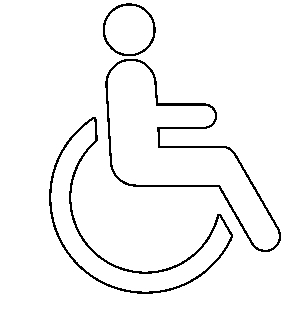 13. RÜZGAR GÜCÜEtkinlik Türü: Fen ve sanat etkinliği (Bütünleştirilmiş bireysel etkinlik)Yaş Grubu   :  KAZANIMLAR VE GÖSTERGELERİBilişsel Gelişim :Kazanım 1: Nesne/durum/olaya dikkatini verir.
Göstergeleri:Dikkat edilmesi gereken nesne/durum/olaya odaklanır. Kazanım 2:Nesne/durum/olayla ilgili tahminde bulunur.
Göstergeleri:Nesne/durum/olayla ilgili tahminini söyler. Gerçek durumu inceler.Kazanım 11: Nesneleri ölçer.Göstergeleri:Ölçme sonucunu tahmin eder.Ölçme sonuçlarını tahmin ettiği sonuçlarla karşılaştırır.Dil Gelişimi :Kazanım 6: Sözcük dağarcığını geliştirir.
Göstergeleri:Zıt anlamlı sözcükleri kullanır. Motor Gelişimi :Kazanım 4: Küçük kas kullanımı gerektiren hareketleri yapar. 
Göstergeleri:Değişik malzemeler kullanarak resim yapar.MATERYALLERMantar tıpa, Kağıt, Kuş tüyü, Yaprak, Kumaş parçası, Taş, Tahta parçası, suluboya, su, su kabı, pipet, resim kağıdı, çay kaşığıSÖZCÜKLERKAVRAMLARAğır-hafifÖĞRENME SÜRECİÇocuklarla “Ben, küçük kaplanım. Taştan taşa atlarım. Etkinliği duyunca, sandalyeyekonarım.” tekerlemesi söylenerek masalara geçilir.Öğretmen sınıfa çeşitli ağırlıklarda nesneler getirir. Örneğin mantar tıpa, kağıt, kuş tüyü, yaprak, kumaş parçası, taş, tahta parçası gibi. Çalışmaya başlamadan çocuklardan nesneleri teker teker ellerine alarak ağırlıklarını hissetmelerini sağlar. Daha sonra çocuklardan rüzgar ile bu nesnelerden hangilerinin ne kadar uzağa gidecekleri hakkında tahminler yapmalarını ve üfleyerek bu nesneleri hareket ettirmelerini ister. Deneyin sonunda çocukların yorumlarını dinler. Çalışmanın sonunda nesneleri ağır ve hafif olarak sınıflandırmalarını isteyebilir.Ardından çocuklara resim kağıtları ve suluboyaları dağıtılır.Çocuklar çay kaşığı ile bir damla suyu kağıdın üzerine damlatır. Fırçası ile bu suyu renklendirir.Renklendirdiği su damlasını pipetiyle üfleyerek dağıtır. Kağıdın üzerinde bu işlemi farklı renklerle tekrarlar.Bitirilen çalışmalar kurutulur ve panoda sergilenir.DEĞERLENDİRMERüzgar gücünü nasıl sağladık?Üfleyerek hangi maddeleri uçurabildik?Üfleyerek neleri uçuramadık?Üfleme boya yaparken eğlendin mi?Üfleme ile ilgili başka neler yapabiliriz?UYARLAMAGÜNLÜK EĞİTİM AKIŞIOkul Adı         : …………...                                                                                                                                             Tarih             :  10.05.2018Yaş Grubu (Ay)  : ……………Öğretmen Adı: ……………GÜNE BAŞLAMA ZAMANI/ OYUN ZAMANIKAHVALTI, TEMİZLİKETKİNLİK ZAMANI“Öğrenelim oynayalım” isimli bütünleştirilmiş okuma yazmaya hazırlık ve oyun etkinliği(etkinlik 14) “Bilmecelerle taşıtlar” isimli bütünleştirilmişTürkçe, sanat ve müzik etkinliği(etkinlik15)GÜNÜ DEĞERLENDİRME ZAMANIEVE GİDİŞ GENEL DEĞERLENDİRMEÇocuk açısından:Program açısından:Öğretmen açısından:14. ÖĞRENELİM OYNAYALIMEtkinlik Türü: Okuma yazmaya hazırlık ve oyun etkinliği (Bütünleştirilmiş bireysel etkinlik)Yaş Grubu   :  	KAZANIMLAR VE GÖSTERGELERİBilişsel Gelişim :Kazanım 3: Algıladıklarını hatırlar.
Göstergeleri: Nesne/durum/olayı bir süre sonra yeniden söyler. Hatırladıklarını yeni durumlarda kullanır.Dil Gelişimi :Kazanım 5: Dili iletişim amacıyla kullanır.
Göstergeleri:. Sohbete katılır. Konuşmak için sırasını bekler. Duygu, düşünce ve hayallerini söyler.
Kazanım 7: Dinledikleri/izlediklerinin anlamını kavrar.
Göstergeleri:Sözel yönergeleri yerine getirir. Motor Gelişimi :Kazanım 3: Nesne kontrolü gerektiren hareketleri yapar. 
Göstergeleri:Bireysel ve eşli olarak nesneleri kontrol eder. Küçük top ile omuz üzerinden atış yapar.Nesneleri kaldırır. Nesneleri taşır.MATERYALLERÇalışma sayfaları, kuru boyalar, topSÖZCÜKLERKAVRAMLARSağ-solÖĞRENME SÜRECİÇocuklar “ders vakti geldi, öğretmen seslendi, haydi kaplanlar masaya, haydi kaplanlar masaya” tekerlemesi söylenerek masalara geçerler.“Bakın ellerim ne ak ne temizdir ne de pak ) 2
şap şapşapşap şaplatırım
pat pat pat pat patlatırım
sağ el sol el ne yapar ikiside yüz yıkar ) 2
şap şapşapşap şaplatırım
pat pat pat pat patlatırım” şarkısını birlikte söylerler.Çocuklara “yön bilgisi- sağ-sol” kavram sayfaları dağıtılır. Kuşların gidiş yönüne göre etkinlik sayfası tamamlanır.Ardından “Görsel hafıza” çalışma sayfasında çocuklar gördükleri şeklin parçalarını ve renklerini aklında tutarlar ve diğer çalışmada aynı şekilde hatırlayıp yapmaya çalışırlar. Öğretmen çocuklara rehberlik eder.Çalışmaların ardından öğretmen çocuklarla “sağ-sol” kavramı ile ilgili uygulama yapar. “Sağında ne var? Solunda ne var? Sağ eline kalem al, sol eline silgi al” gibi. Ardından çocuklarla oyun alanına gidilir ve bir top alınır.Öğretmenin karşısında sıralanan çocuklar öğretmenin yönergeleri ile topu başının üzerinden sağa doğru, ayağıyla sola doğru, kafasıyla sağa doğru gibi yönergelerle çocuklara attığı topu geri atmalarını ister.Oyun çocukların ilgisi doğrultusunda devam eder.DEĞERLENDİRMESağ elini göster.Sol elini göster.Sağında ne var? Solunda ne var?UYARLAMA15.BİLMECELERLE TAŞITLAREtkinlik Türü: Türkçe, sanat ve müzik etkinliği (Bütünleştirilmiş bireysel ve büyük grup etkinliği)Yaş Grubu   :  KAZANIMLAR VE GÖSTERGELERİBilişsel Gelişim :Kazanım 2:Nesne/durum/olayla ilgili tahminde bulunur.
Göstergeleri:Nesne/durum/olayla ilgili tahminini söyler. Tahmini ile ilgili ipuçlarını açıklar.
Gerçek durumu inceler.Dil Gelişimi :Kazanım 2: Sesini uygun kullanır. 
Göstergeleri:Konuşurken/şarkı söylerken nefesini doğru kullanır. Konuşurken/şarkı söylerken sesinin tonunu ayarlar.  Konuşurken/şarkı söylerken sesinin hızını ayarlar.  Konuşurken/şarkı söylerken sesinin şiddetini ayarlar.Motor Gelişimi :Kazanım 4: Küçük kas kullanımı gerektiren hareketleri yapar. 
Göstergeleri: Değişik malzemeler kullanarak resim yapar.
Kazanım 5: Müzik ve ritim eşliğinde hareket eder.
Göstergeleri:Nesneleri kullanarak ritim çalışması yapar.MATERYALLERAraba resmi, artık materyaller, yapıştırıcı, makas, bilgisayarSÖZCÜKLERKAVRAMLARÖĞRENME SÜRECİÖğretmen çocukları toplarken “ben bir küçük trenim, tıngır mıngır gezerim, vagonlarımsıralı, oyun alanına varmalı” tekerlemesini söyler ve  çocukları tren gibi arka arkaya dizerek sınıf içerisinde sanki tren olmuş gibi sınıf etmeleri sağlanır. Daha sonra son durak olana masalara gidilerek tren dağılır. Masalara geçen çocuklara grup çalışması ile araba etkinliği yaptırılır. Çocuklara üzerinde araba resmi olan çalışma kağıtları verilir (ek2). Çocuklar bu araba resmini artık materyaller ve boyalarla süslerler. Tamamlanan araba etkinlikleri panoda sergilenir.Araba etkinliği yapıldıktan sonra çocuklar u şeklinde oturtularak taşıtlarla ilgili sohbetebaşlanır. Sohbet ardından taşıtlarla ilgili bilmeceler çocuklara sorulur. İki teker, üç teker, iki ayakla nasıl gider?       (Bisiklet)           Dumanı tüter isterse gider, Balık değildir, denizde yüzer.  (Gemi)
Gök gürler, lılıç saklar, konar göçer. (Helikopter)      Mavi tarla üzerinde, beyaz güvercin yürür.    (Kayık)
Altından su geçer, üstünden tren geçer. (Köprü)             Uçaktan düşer, havada şişer. (Paraşüt)
Sıra sıra odalar, birbirini kovalar. (Tren)                Dört arkadaş birbirini kovalar, fakat yakalayamaz. (Tekerlek)Öğretmen “taşıtlar” şarkısını çocuklara dinletir. Şarkı hep birlikte tekrar edilerek pekiştirilir. Şarkı daha sonra ritm aletleri eşliğinde söylenir.
TAŞITLARDüdük çalar ince ince Yolcular binince Gidiyor çufuçufuçufUzaklarda gözü Git güle güle gel güle güle Çok bekletme bizi! Vapurlar suya dizilir Denizde süzülür Gidiyor dumanına bak Uzaklarda gözü Git güle güle gel güle güle Çok bekletme bizi! Otomobil fırlar birden Kalkarken yerinden Katıyor tozu dumana Uzaklarda gözü Git güle güle gel güle güle Çok bekletme bizi Yolcular rahat uçakta Aldırma hiç korkma Gidiyor göğe bakıyor Uzaklarda gözü Git güle güle gel güle güle Çok bekletme bizi!DEĞERLENDİRMEHangi etkinlikleri yaptık?Arabayı yaparken hangi malzemeleri kullandın?Sen en çok hangi taşıtı seviyorsun? Neden?Taşıtlarla ilgili bir bilmece sorar mısın bize?UYARLAMA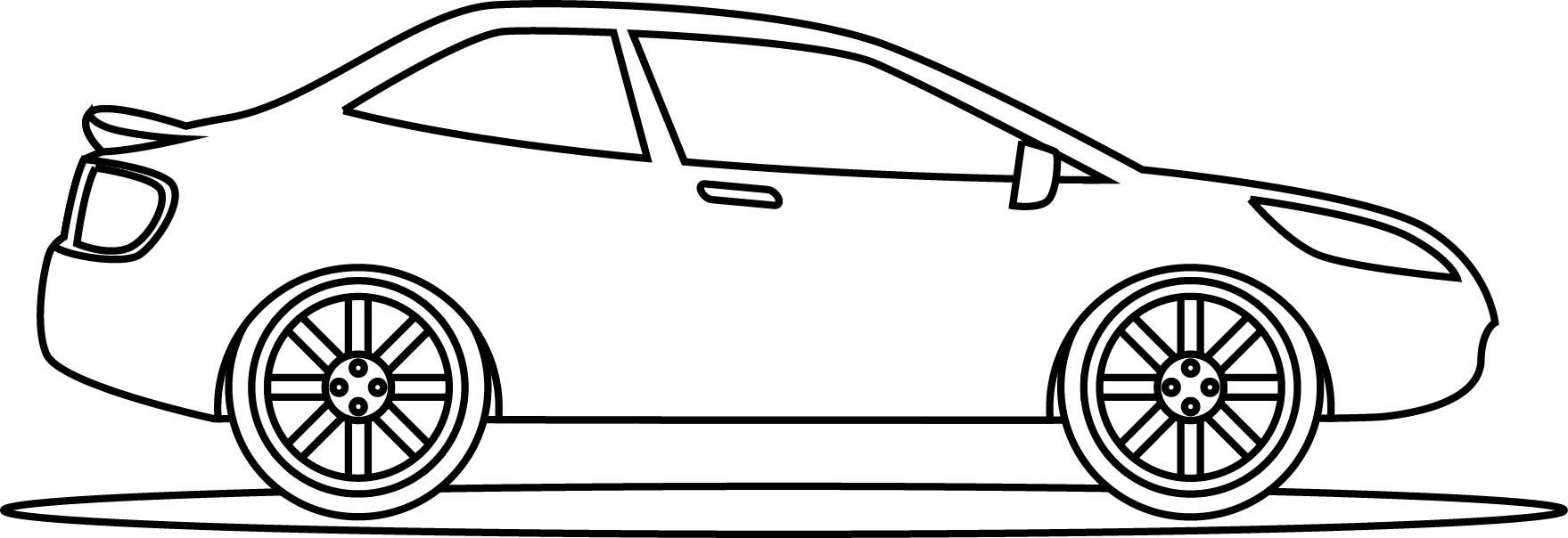 Ek 2GÜNLÜK EĞİTİM AKIŞIOkul Adı        : …………...                                                                                                                                             Tarih            :  11.05.2018Yaş Grubu (Ay) : ……………Öğretmen Adı: ……………GÜNE BAŞLAMA ZAMANI/ OYUN ZAMANIKAHVALTI, TEMİZLİKETKİNLİK ZAMANI“Sesler ve çizgiler” isimli bütünleştirilmiş Türkçe ve okuma yazmaya hazırlık etkinliği(etkinlik 16) “Tren gidiyor çufçuf” isimli bütünleştirilmiş Türkçe, müzik ve sanat etkinliği(etkinlik 17)GÜNÜ DEĞERLENDİRME ZAMANIEVE GİDİŞ GENEL  DEĞERLENDİRME Çocuk açısından:Program açısından:Öğretmen açısından:16. SESLER VE ÇİZGİLEREtkinlik Türü:Türkçe ve okuma yazmaya hazırlık etkinliği(Bütünleştirilmiş bireysel etkinlik)Yaş Grubu   :  KAZANIMLAR VE GÖSTERGELERİDil Gelişimi :Kazanım 9: Sesbilgisi farkındalığı gösterir.
Göstergeleri:Sözcüklerin başlangıç seslerini söyler. Sözcüklerin sonunda yer alan sesleri söyler.
Aynı sesle başlayan sözcükler üretir.Aynı sesle biten sözcükler üretir. Şiir, öykü ve tekerlemedeki uyağı söyler. Söylenen sözcükle uyaklı başka sözcük söyler.
Bilişsel Gelişim :Kazanım 3: Algıladıklarını hatırlar.
Göstergeleri:Nesne/durum/olayı bir süre sonra yeniden söyler. MATERYALLERÇalışma sayfaları, kuru boyalar,“a,e,ı,i,o,ö,u,ü” seslerinin tek tek yazılı olduğu kartlarSÖZCÜKLERKAVRAMLARÖĞRENME SÜRECİÇocuklarla “Ben, küçük kaplanım. Taştan taşa atlarım. Etkinliği duyunca, sandalyeyekonarım.” tekerlemesi söylenerek masalara geçilir.  Çocuklara “çizgi çalışması” çalışma sayfaları dağıtılır. Çocuklar yönergelere uygun olarak çalışmaları tamamlarlar.Ardından “ü” sesi çalışma sayfaları dağıtılır. Çocuklarla “ü” sesi tekerlemesi söylenir.Ürgüplü Hüseyin, Üzüm üzüm üzülen, Süzüm süzüm süzülen, Üzümcüye üzüldü.“ü” sesi ile başlayan kelimeler yuvarlak içine alınır ve maymunun “ü” sesiyle başlayan nesnelerin olduğu yoldan gitmesine yardım edilir.Ardından öğretmen daha önce öğrenilen sesleri hatırlatır. “a,e,ı,i,o,ö,u,ü” sesleri ile başlayan kelimelere örnekler verilir. Ardından çalışma malzemeleri toplanır.Çocuklar yarım daire olarak sandalyelere oturtulur. Öğretmen önceden hazırladığı ses kartlarını çocukların karşısına dizer. Öğretmen çocuklara sesi söyler ve o sesle başlayan bir neyi kartın önüne koymasını ister. Her çocuğa nesne bulup başladığı sesin olduğu kartın önüne bu nesneyi yerleştirmesi için fırsat verilir. Öğretmen çocuklara rehberlik eder ve yardımcı olur.Bu çalışma aynı sesle biten nesneler olarak da uygulanır.Arkasından öğrenilen eski tekerlemeler ve ilgili oldukları sesler hatırlanır.Eteğimin pilesi, 				Ali ata atladı. Evde kaldı iğnesi, 				Ayşe’nin balonu patladı. Elime iğne battı, 				A aa ağlama, Eşek damdan atladı.			Yüreğimi dağlama.Işığı yaktım. 				İnci minci kim birinci Istakozu aldım. 				Çarşıdan aldım pirinci Izgarada pişirdim. 				Benim babam birinciIlık ılık da yedim.O o Oya					Ördek girdi dereye Oya gitti maça				Öküz bindi deveye Maç bileti kaça?				Devenin ödü koptuBiletçi amca.				Örümcekler yok olduUçurtmayı uçurdum, Uykum geldi uyudum, Uzayda bir pencere, Uğurböceği gelsene.DEĞERLENDİRMEHangi sesleri öğrenmiştik?Bu seslerle ilgili yaptığımız çalışmalar hoşuna gitti mi?En çok hangi sesi seviyorsun? Neden?Senin ismin hangi ses ile başlıyor?UYARLAMA17.TREN GİDİYOR ÇUF ÇUFEtkinlik Türü: Türkçe, müzik ve sanat etkinliği(Bütünleştirilmiş bireysel ve büyük grup etkinliği)Yaş Grubu   :  KAZANIMLAR VE GÖSTERGELERİDil Gelişimi :Kazanım 2: Sesini uygun kullanır. Göstergeleri:Konuşurken/şarkı söylerken nefesini doğru kullanır. Konuşurken/şarkı söylerkensesinin tonunu ayarlar.Konuşurken/şarkı söylerken sesinin hızını ayarlar.  Konuşurken/şarkısöylerken sesinin şiddetini ayarlar.Kazanım 8: Dinledikleri/izlediklerini çeşitli yollarla ifade eder.Göstergeleri:Dinledikleri/izlediklerini öykü yoluyla sergiler.Kazanım 9: Sesbilgisi farkındalığı gösterir.
Göstergeleri:Şiir, öykü ve tekerlemedeki uyağı söyler.Motor Gelişim :Kazanım 4: Küçük kas kullanımı gerektiren hareketleri yapar. 
Göstergeleri:Malzemeleri keser. Malzemeleri yapıştırır.
MATERYALLERTaşıt resimleri, makas, yapıştırıcı, resim kağıdı, boyalarSÖZCÜKLERKAVRAMLARÖĞRENME SÜRECİÇocuklarla “Ben, küçük kaplanım. Taştan taşa atlarım. Etkinliği duyunca, sandalyeyekonarım.” tekerlemesi söylenerek masalara geçilir.  Çocuklarla “TAŞITLAR” isimli tekerlemeyi söyler.TAŞITLARTren , aman abi yap fren
Kamyon , ne zaman bitecek banyon
Otobüs , öğretmenim bana küs
Taksi ,niye eteklerin maksi
Gemi , kalmamış tavuk yemi
Uçak ,okula gitmedin mi kaçak
Vapur , ne yapıyorsun hapur hupur
Sandal ,burnunu kıstırsın mandal
Kayık ,neden senin ağzın yayık
Denizaltı , çocuk sınıfta kaldıÖğretmen çocuklarla birlikte tekerlemeyi birkaç kez tekrar eder.Ardından öğretmen “ÇUF ÇUF TREN” isimli hikayeyi çocuklara anlatırÇUF ÇUF TRENBir varmış bir yokmuş, bir zamanlar küçük bir tren varmış. Öyle hepimizin bildiği arkasında uzun vagonları olan trenlerden değilmiş ama. Mini minnacık bir lokomotifi, bir de vagoncuğu varmış. Bu trenin işi gücü, bir şehirden öteki şehre mektup taşımakmış. Yokuşları inerken, bayırları tırmanırken “çufçuf!” diye ses çıkarır, düdüğünü öttürürmüş. Hemde durmadan: “Benim adım çufçuf tren – benden küçük olmaz tren” diye türkü söylermiş. Geçtiği bütün yolları sesiyle çın çın çınlatırmış. Onu gören herkes, “Ne sevimli trencik bu, nasılda neşeli” diye durup onu seyretmeye koyulurlarmış. Ama gel gelelim öbür uzun katarlı trenler çufçuf treni beğenmez, onu her gördüklerinde dudak bükerlermiş. “Aman canım bunun yaptığı da iş mi sanki. Biz yüzlerce insan taşıyoruz. O ne yapıyor ki…? Bir yığın kağıt parçalarını taşıdı diye yeri göğü birbirine katıyor. Niçin bizim yollarımızda, aramızda dolaşmasına izin verirler bilemeyiz ki” diye söylenir dururlarmış. Hem de çufçuf trenin duyup duymayacağını hiç umursamadan sesli sesli homurdanırlarmış. Ama küçük tren hiçbir söze kulak vermez, dumanını savura savura iki şehir arasında dolaşır dururmuş. O kadar iyi niyetli, iyi yürekliymiş ki yolda karşılaştığı hiçbir treni “Günaydın, nasılsınız efendim…?” diye selamlamadan geçmezmiş. Onlardan cevap alsa da, almasa da üzülmez, görevi yapmanın mutluluğu içinde koşturur dururmuş.Soğuk, karlı bir kış günü yine bizim küçük posta treni bir yokuşu tırmanarak mektup taşıyormuş. Hava o kadar soğuk, o kadar soğukmuş ki nefes alıp verirken, sıcak dumanların buz tanelerine çevrilmesini şaşkınlıkla izliyormuş. Dağlar, tepeler kar yığınlarının arasından zor görülüyormuş. Bir yokuşu aşıp aşağı inerken gözüne bir kalabalık ilişmiş. Kalabalığın yanına yaklaştığında bir de ne görsün?o kocaman trenlerden biri yokuşu çıkamamış, karların arasında sıkışıp kalmış. Yolcular aşağıya dökülmüş, çocuklar ağlaşıyor, erkekler oradan oraya koşturup duruyorlar. Ufak bir kazaymış ama yine de çok can sıkıcı bir durummuş tabii.Uzun katarlı tren gözyaşları içinde küçük treni görünce bir sevinmiş bir sevinmiş ki sormayın. “Aman çufçuf tren ne olur yardım et bana. Bir şeyler yap” diye yalvarmaya başlamış. Çufçuf tren “Elbette size yardım edeceğim. Hiç böyle bırakır geçermiyim sizi? Merak etme sen. Şimdi bana mektup yazıp verin. Çabucak şehre iletirim. Size yardıma koşarlar” demiş. Bu sözleri duyunca uzun trenin yüreğine su serpilmiş. Küçük lokomotifin götürdüğü mektupla gelecek yardımı umut içinde beklemeye başlamış.Küçük tren mektubu alır almaz canını dişine takmış her zamankinden daha çabuk yola koyulmuş. Kalbi yorgunluktan sanki ağzına geliyormuş. Ama yine de görevini yerine getirmek için koşmuş koşmuş!Ondan sonra hemen şehirden yardımcılar yola çıkmışlar. Yolcuları taşıyıp, karları temizlemişler. Uzun katarlı treni o dar vadiden çekip çıkarmışlar.O günden sonra bütün trenler bizim çufçuf trenin görevinin ne kadar önemli olduğunu anlamışlar. Onu her gördüklerinde değil eskisi gibi alay etmek, önünden saygı ile çekiliyor, ona yol veriyorlarmış. Küçük posta treni de kendisini seven, sayan arkadaşları olduğu için daha mutlu, daha hızlı çalışır olmuş.Hikaye bitiminde öğretmen çocuklarla birlikte hikaye hakkında sohbet eder.Ardından çocuklara “kara tren “ şarkısı söylenir , internetten dinletilir ve birlikte tekrar edilir.Kara TREN
İstasyona geldi sabah gündoğarken
Selamladı bizleri bir kara tren
Makinisti gördün mü düdüğü çalarken
Çufçufdütdüthoşgeldin tren
Yolcuları aldı istasyondan kalktı
Sıra sıra vagonları peşine taktı
Ovaları dğları köprüleri aştı
Çufçufdütdüthoşçakal tren (karamelasepeti,orff eğitimi)Çocuklara taşıtların olduğu kağıtlar dağıtılır. Bu taşıtlar makasla kesilir. Çocuklar bu taşıtları kullanarak başka bir resim kağıdında kompozisyon oluştururlar. Bitirilen çalışmalar panoda sergilenir.DEĞERLENDİRMEHikaye ile ilgili sohbet edilir. Çocuklara hikayenin içinden sorular sorularak konuyu ne kadar kavradıkları gözlemlenir.Şarkı söylerken çocukların tepkileri ölçülür. Şarkıya katılmayan çocuklara dikkat edilir ve sebebi anlaşılmaya çalışılır.UYARLAMAGÜNLÜK EĞİTİM AKIŞIOkul Adı        : …………...                                                                                                                                             Tarih            :  14.05.2018Yaş Grubu (Ay) : ……………Öğretmen Adı: ……………GÜNE BAŞLAMA ZAMANI/ OYUN ZAMANIKAHVALTI, TEMİZLİKETKİNLİK ZAMANI”Yaz mevsimi” isimli bütünleştirilmiş Türkçe, okuma yazmaya hazırlık ve sanat etkinliği(etkinlik 18) “Yaz geldi haydi plaja” isimli drama etkinliği(etkinlik 19)“Arı vız vızvız” isimli müzik etkinliği (etkinlik 20)GÜNÜ DEĞERLENDİRME ZAMANIEVE GİDİŞ GENEL DEĞERLENDİRME Çocuk açısından:Program açısından:Öğretmen açısından:18. YAZ MEVSİMİEtkinlik Türü:Türkçe, okuma yazmaya hazırlık ve sanat etkinliği	(Bütünleştirilmiş bireysel etkinlik ve büyük grup etkinliği)Yaş Grubu   :  KAZANIMLAR VE GÖSTERGELERİDil Gelişimi:Kazanım 4. Konuşurken dilbilgisi yapılarını kullanır. Göstergeleri: Cümle kurarken isim, fiil, sıfat, bağlaç, çoğul ifadeler, zarf, zamir, edat, isim durumları ve olumsuzluk yapılarını kullanır.Kazanım 5. Dili iletişim amacıyla kullanır. Göstergeleri: Sohbete katılır. Konuşmak için sırasını bekler. Duygu, düşünce ve hayallerini söyler. Duygu ve düşüncelerinin nedenlerini söyler.Motor Gelişim:Kazanım 4. Küçük kas kullanımı gerektiren hareketleri yapar. Göstergeleri: Değişik malzemeler kullanarak resim yapar. Malzemeleri keser, yapıştırır.Kalemi doğru tutar. Kalem kontrolünü sağlar. Çizgileri istenilen nitelikte çizer.Bilişsel Gelişim:Kazanım 1. Nesne/durum/olaya dikkatini verir. Göstergeleri: Dikkat edilmesi gereken nesne/durum/olaya odaklanır.MATERYALLERÇalışma sayfaları, kuru boyalar, bilgisayar, etkinlik sayfası, pastel boyalarSÖZCÜKLERKAVRAMLARSıcak-soğukÖĞRENME SÜRECİÖğretmen çocukların dikkatini çeker ve “mevsimler” parmak oyununu oynatır.Bir yılda dört mevsim var(bir eldeki dört parmak gösterilir)
En güzeli ilkbahar(eller yana açılır9
Açar bütün çiçekler(bütün parmaklar havaya açılır)
En sevdiğim mevsim yazdır(kendisini gösterir)
Serinlemek için yüzer bütün insanlar(yüzme hareketi yapılır)
Sonbahara güz derler
Okula koşar bütün çocuklar(koşma hareketi yapılır)
Kış soğuktur yağar kar(parmaklar aşağı sallanır)
Üşür bütün insanlar(üşüme hareketi yapılır.Çocuklarla birlikte okul bahçesine çıkılarak yaz mevsiminde doğada görülen değişikliklergözlemlenir. Sınıfa dönüldüğünde Türkçe Etkinliği için U şeklinde sandalyelere oturtturularak bahçede yapılan gezide çevremizde gözlemlediğimiz değişiklikler hakkında konuşulur. Haziran, Temmuz ve Ağustos aylarının yaz mevsiminin ayları olduğu söylenir. Yaz mevsiminde soğuk nedeniyle daha kalın giysiler giydiğimiz söylenir. (terlik, şort, terlik, tişört, kapri vb.) Yaz mevsimine ait meyve ve sebzeler tükettiğimiz söylenir. (kiraz, erik, karpuz, kavun vb.) Hayvanlar artık doğadadır. Öğretmen, “Çocuklar bugün dışarı bahçeye çıkarak YAZ MEVSİMİNİ inceledik. Şimdi PASTEL boyaları ve etkinlik kağıtlarınızı alarak Yaz MEVSİMİ ile ilgili resmiboyayabilirsiniz” Diyerek çocukları masalara yönlendirir.Bitirilen çalışmalar panoda sergilenir.Ardından “dil-anlatım” çalışma sayfaları çalışılır. Kış mevsimi ile ilgili video izlenir. Daha sonra “uygun giyinelim” çalışma sayfaları yönergelere uygun olarak tamamlanır. “ sıcak-soğukçizgi çalışması” sayfasında çizgiler dikkatlice tamamlanır. Öğretmen çalışmalara rehberlik eder.Son olarak “meyve-sebzeler, dil-anlatım” çalışma sayfasında yaz mevsiminde yenilebilen meyve sebzeler incelenip yönergeler uygulanır.DEĞERLENDİRMEBiz hangi mevsimdeyiz?Yaz mevsiminde ne gibi değişiklikler olur?Yaz mevsimi ile ilgili neler öğrendik?Hangi etkinlikleri yaptık?En çok hangi etkinliği sevdin?En çok hangi etkinlikte zorlandın?Yaz mevsimi ile ilgili başka neler yapabiliriz?
AİLE KATILIMIAilelere not gönderilip yazlık ve kışlık kıyafetleri çocuklarıyla birlikte ayırmaları istenir.UYARLAMA19. YAZ GELDİ HAYDİ PLAJAEtkinlik Türü: Drama etkinliği (Büyük grup etkinliği)Yaş Grubu   :  KAZANIMLAR VE GÖSTERGELERİBilişsel Gelişim :Kazanım 18: Zamanla ilgili kavramları açıklar.
Göstergeleri:Olayları oluş zamanına göre sıralar. Dil Gelişimi :Kazanım 5: Dili iletişim amacıyla kullanır.
Göstergeleri:Sohbete katılır. Kazanım 7: Dinledikleri/izlediklerinin anlamını kavrar.
Göstergeleri:Sözel yönergeleri yerine getirir. Kazanım 8: Dinledikleri/izlediklerini çeşitli yollarla ifade eder.
Göstergeleri:Dinledikleri/izlediklerini drama yoluyla sergiler.Motor Gelişim :Kazanım 2: Denge hareketleri yapar.
Göstergeleri:Atlama ile ilgili denge hareketlerini yapar. MATERYALLERRenkli bantlar, hasır, minderler, çantalarSÖZCÜKLERKAVRAMLARÖĞRENME SÜRECİTopluca yapılacak olan pandomim öncesi hazırlıklar yapılır. Sınıfın ortasına renkli bant yapıştırılır, deniz ve sahil bölümü birbirinden ayrılır. Sahil bölümüne minderler ve hasırlar konulur. Çocuklar, öğretmenin önderliğinde, plaj çantalarına gerekli olan eşyaları, malzemeleri(mayo, havlu, hasır, güneş yağı)yerleştirir gibi yaparlar. Sonra ikişerli olarak el ele tutuşup plaja giderler.Plaja gelindiğinde önce yere hasır serilip oturulur. Sonra, bir masanın ya da perdeninarkasında mayo giyilir gibi yapılır. Çocuklar birbirlerinin vücudunu güneş yağı ile yağlarlar ve kilimlerin üzerine önce sırt üstü, sonra yüzükoyun, sonra da sağ ve sol yanlarına yatarlar (öğretmen de aynı hareketleri yapar).  Sonra renkli bantla belirtilmiş olan deniz kenarı hattını geçip denize girerler (yan yana dizilmiş yumuşak minderlerin üzerine atlarlar). Denizde isteyen yüz üstü, isteyen sırt üstü yüzer. Denizden çıkınca kurulanır. Mayolar çıkarılıp, şortlar giyilir. Hasırlar toplanır, eve dönülür. 
Etkinliğin sonunda değerlendirme kısmına geçilir.DEĞERLENDİRME—Plaja ne yapmaya gittik?
—Plaja giderken yanımıza neler aldık? Niçin?
—Neden güneş yağı ile yağlanırız?
—Denize girmeden önce ne giyilir?
—Denizde kaç türlü yüzeriz? Gösterin.
—Denizden çıkınca neyle kurulanırız, neden?
—Mayomuzu denizden çıkar çıkmaz niçin değiştiririz?
—Yalnız başımıza denize niçin girmemeliyiz?
—Denize çöp olarak neler atılıyor?
—Denize niçin çöp atmamalıyız?
—Denize çöp atanlara karşı ne yapılabilir?
—İnsandan başka neler yüzer?
—Denizde yaşayan canlılar nelerdir?

UYARLAMA20. ARI VIZ VIZVIZEtkinlik Türü: Müzik etkinliği (Büyük grup etkinliği)Yaş Grubu   :  KAZANIMLAR VE GÖSTERGELERİDil Gelişimi :Kazanım 1: Sesleri ayırt eder.
Göstergeleri:Verilen sese benzer sesler çıkarır.
Kazanım 2: Sesini uygun kullanır. 
Göstergeleri:Konuşurken/şarkı söylerken nefesini doğru kullanır.  Konuşurken/şarkı söylerken sesinin tonunu ayarlar. Konuşurken/şarkı söylerken sesinin hızını ayarlar. 
Konuşurken/şarkı söylerken sesinin şiddetini ayarlar.
Kazanım 8: Dinledikleri/izlediklerini çeşitli yollarla ifade eder.
Göstergeleri:Dinledikleri/izlediklerini müzik yoluyla sergiler.MATERYALLERSÖZCÜKLERKAVRAMLARÖĞRENME SÜRECİEtkinlik öncesi müzik merkezine geçilir ve ses açma çalışmaları yapılır. Öğretmen:” Hep birlikte anlamlı sesler çıkaracağız. Durun! diye bağırdığımda ya da el çırptığımda tüm seslerin anında kesilmesi gerekir. Hazır mısınız? Evet, herkes susturma sesi çıkarsın… Şşş… Şimdi fısıldama... Tıslama… Mırıldanma… Mızırdanma… İnleme… Yakarma… Söylenme… Homurdanma… Kükreme… Bağırma… Durun! Son çıkardığımız sesten başlayarak (sondan başlayarak), başa doğru gideceğiz. Bağırma… Kükreme… Homurdanma… Söylenme… Yakarma… İnleme… Mızırdanma… Mırıldanma… Tıslama... Fısıldama… Susma… Durun!”Ses açma çalışmalarının ardından “Arı vız vızvız” şarkısı söylenirARI VIZ VIZVIZYaz geldi çiçekler açtı
Arılar hep çalıştı
Arı vız vızvız
Arı vız vızvız
Diye dolaşır.

Önce menekşeyi koklar,
Sonra gülü severiz
Arı balını, arı balını
Biz çok severiz...

Fırtınalı havalarda
Karlı buzlu günlerde
Arı uyuklar, arı uyuklar,
Sıcak yuvada.DEĞERLENDİRMEŞarkımızın adı neydi?Bu şarkıyı söylerken ne hissettin?Şarkıda neler anlatılıyordu?Arıları sever misin?Arılar ne yapar?Arılarla ilgili başka şarkı biliyor musun?Arılarla ilgili kendi uydurduğun bir şarkı söyler misin?UYARLAMAGÜNLÜK EĞİTİM AKIŞIOkul Adı         : …………...                                                                                                                                             Tarih             :  15.05.2018Yaş Grubu (Ay)  : ……………Öğretmen Adı     : ……………GÜNE BAŞLAMA ZAMANI/ OYUN ZAMANIKAHVALTI, TEMİZLİKETKİNLİK ZAMANI•”Mevsimler” isimli bütünleştirilmiş Türkçe, oyun ve drama etkinliği(etkinlik 21)•”Güneş” isimli sanat etkinliği (etkinlik 22)GÜNÜ DEĞERLENDİRME ZAMANIEVE GİDİŞ GENEL DEĞERLENDİRMEÇocuk açısından:Program açısından:Öğretmen açısından:21. MEVSİMLEREtkinlik Türü: Türkçe, oyun ve drama etkinliği (Bütünleştirilmiş büyük grup etkinliği)Yaş Grubu   :  KAZANIMLAR VE GÖSTERGELERİBilişsel Gelişim :Kazanım 2:Nesne/durum/olayla ilgili tahminde bulunur.
Göstergeleri:Tahmini ile ilgili ipuçlarını açıklar.
Kazanım 14: Nesnelerle örüntü oluşturur.
Göstergeleri:Modele bakarak nesnelerle örüntü oluşturur. En çok üç öğeden oluşan örüntüdeki kuralı söyler. Bir örüntüde eksik bırakılan öğeyi söyler. Bir örüntüde eksik bırakılan öğeyi tamamlar.  Nesnelerle özgün bir örüntü oluşturur.Dil Gelişimi :Kazanım 6: Sözcük dağarcığını geliştirir.
Göstergeleri:Zıt anlamlı sözcükleri kullanır. Kazanım 8: Dinledikleri/izlediklerini çeşitli yollarla ifade eder.
Göstergeleri:Dinledikleri/izlediklerini şiir yoluyla sergiler.
Sosyal-Duygusal Gelişim :Kazanım 3: Kendini yaratıcı yollarla ifade eder.
Göstergeleri:Duygu, düşünce ve hayallerini özgün yollarla ifade eder. 
Nesneleri alışılmışın dışında kullanır. Özgün özellikler taşıyan ürünler oluşturur.MATERYALLERÇalışma sayfaları, kuru boyalarSÖZCÜKLERKAVRAMLARDerin-sığ, sıcak-soğukÖĞRENME SÜRECİÇocuklarla “Ben, küçük kaplanım. Taştan taşa atlarım. Etkinliği duyunca, sandalyeyekonarım.” tekerlemesi söylenerek masalara geçilir.  Çocuklarla “Yaz Geldi” isimli şiir okunur.YAZ GELDİİlk bahar uğurlanıyor, Çiçekler meyve veriyor, Güneş hep aydınlatıyor, Uyanın artık yaz geldi. Ağaçlar hep yeşeriyor, Yaz güneşi ısıtıyor, Serin sular hep akıyor, Uyanın artık yaz geldi.Çocuklara “derin-sığ” kavram çalışması olan sayfalar dağıtılır. Yönergelere uygun olarak çalışma tamamlanır.Ardından “düşün bakalım” ve “farklı düşün” çalışma sayfaları yönergelere uygun olarak tamamlanır. Öğretmen çocuklara rehberlik eder.Son olarak “örüntü birimini tanıyalım” çalışma sayfaları tamamlanır ve malzemeler toplanır.Önce mevsimler konusu sınıfta kısaca anlatılır. Sonra sınıf 4 gruba ayrılır. Her gruba canlandıracağı mevsim fısıldanır. Öğrenciler kendi aralarında anlatacakları mevsimi çalışırlar. Öğretmen bu esnada öğrencilere fikir olarak yardımcı olabilir. Sunum aşamasında öğrenciler hem canlandırma yaparlar hem de sınıfa mevsim ile ilgili ipuçları verirler. Canlandırma sonunda canlandırılan mevsimi sınıfın bulması istenir. Bütün grupların canlandırması bitince gruplar birbirlerini eksikleri yönünde eleştirmeye başlarlar. Ardından çocuklarla “sıcak-soğuk” oyunu oynanır.Bir çocuk ebe seçilir, sınıftan çıkarılır. Küçük bir oyuncak sınıfta bir yere saklanır. Ebe geri çağrılır. Ebe, oyuncağın bulunduğu yere yaklaşınca çocuklar sıcaklamış gibi; uzaklaşınca üşümüş gibi davranırlar. Ebe bu ipuçlarıyla oyuncağı bulmaya çalışır.	DEĞERLENDİRMEŞiiri okumak isteyen var mı?Hangi çalışma sayfalarını yaptık? En çok hangi çalışmayı sevdin?Drama konumuz neydi?Dramayı yaparken neler hissettin?Sıcak-soğuk oyununu sevdin mi?UYARLAMA22. GÜNEŞEtkinlik Türü: Sanat etkinliği (Bireysel etkinlik)Yaş Grubu   :  KAZANIMLAR VE GÖSTERGELERİMotor Gelişim :Kazanım 4: Küçük kas kullanımı gerektiren hareketleri yapar. 
Göstergeleri:Malzemeleri keser. Malzemeleri yapıştırır.Değişik malzemeler kullanarak resim yapar.Nesneleri kopartır/yırtar.
MATERYALLERSarı renkli elişi kağıdı, makas, yapıştırıcıSÖZCÜKLERKAVRAMLARÖĞRENME SÜRECİÇocuklarla “Ben, küçük kaplanım. Taştan taşa atlarım. Etkinliği duyunca, sandalyeyekonarım.” tekerlemesi söylenerek masalara geçilir.  Çocuklarla “TAŞITLAR” isimli tekerlemeyi söyler.Bilmece bildirmece Dil üstünde kaydırmaca (dondurma) Güneş etrafı yakar. Çocuklar şapka takar. İnsanlar terleyince Kendini denize atar. (yaz) Yazın bizi ısıtır, kışın başka yerleri Gündüz görünür, Gece saklar kendini. (güneş)Öğretmençocuklardanmakaslarınıveyapıştırıcılarınıalmalarınıister.Öğretmen masalara geçen çocuklara üzerinde güneş resmi olan A4 kağıtlarını(ek 3) sarı renkli el iş kağıtları ve yapıştırıcılarla birlikte dağıtır. Ardından öğretmen çocuklardan yırtma yapıştırma tekniğini kullanarak güneş resmini doldurmalarını ister. Öğretmen etkinlik boyunca çocuklara rehberlik eder ve çocuklarla tek tek ilgilenir. Öğretmen etkinlik bitiminde bitirilen çalışmaları toplayarak sergilenmek üzere sınıf panosuna asarArdından çocuklara masalara geçerler.DEĞERLENDİRMENasıl bir etkinlik yaptık?Hangi malzemeleri kullandık?Güneşin yararları nelerdir?En çok hangi mevsimde görülür?Peki güneşin zararları nelerdir?Güneşin zararlarından korunmak için neler yapmalıyız?UYARLAMAEk 3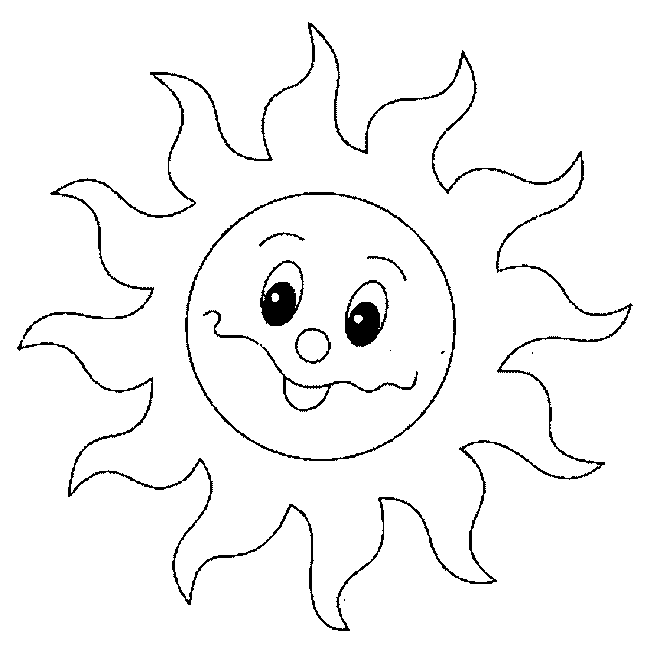 GÜNLÜK EĞİTİM AKIŞIOkul Adı         : …………...                                                                                                                                             Tarih             : 16.05.2018Yaş Grubu (Ay)  : ……………Öğretmen Adı     : ……………GÜNE BAŞLAMA ZAMANI/ OYUN ZAMANIKAHVALTI, TEMİZLİKETKİNLİK ZAMANI”Binicilik” isimli bütünleştirilmiş hareket, Türkçe ve sanat etkinliği(etkinlik 23) “Saklambaç” isimli oyun etkinliği (etkinlik 24)GÜNÜ DEĞERLENDİRME ZAMANIEVE GİDİŞ GENEL DEĞERLENDİRMEÇocuk açısından:Program açısından:Öğretmen açısından:23.BİNİCİLİKEtkinlik Türü: Hareket, Türkçe ve sanat etkinliği (Bütünleştirilmiş büyük grup ve bireysel etkinlik)Yaş Grubu   :  KAZANIMLAR VE GÖSTERGELERİBilişsel Gelişim :Kazanım 1: Nesne/durum/olaya dikkatini verir.
Göstergeleri:Dikkat edilmesi gereken nesne/durum/olaya odaklanır.  Dikkatini çeken nesne/durum/olaya yönelik sorular sorar. Dikkatini çeken nesne/durum/olayı ayrıntılarıyla açıklar.Kazanım 15: Parça-bütün ilişkisini kavrar.
Göstergeleri:Bir bütünün parçalarını söyler.Parçaları birleştirerek bütün elde eder.
Dil Gelişimi :Kazanım 5: Dili iletişim amacıyla kullanır.
Göstergeleri:. Sohbete katılır.  Konuşmak için sırasını bekler. Duygu, düşünce ve hayallerini söyler.Kazanım 7: Dinledikleri/izlediklerinin anlamını kavrar.
Göstergeleri:Sözel yönergeleri yerine getirir.  Dinledikleri/izlediklerini açıklar.  Dinledikleri/izledikleri hakkında yorum yapar. 
Kazanım 9: Sesbilgisi farkındalığı gösterir.
Göstergeleri:Şiir, öykü ve tekerlemedeki uyağı söyler.
Sosyal-Duygusal Gelişim :Kazanım 7: Bir işi ya da görevi başarmak için kendini güdüler.
Göstergeleri:Yetişkin yönlendirmesi olmadan bir işe başlar. Başladığı işi zamanında bitirmek için çaba gösterir.Motor Gelişim :Kazanım 1: Yer değiştirme hareketleri yapar.
Göstergeleri:Yönergeler doğrultusunda yürür.  Yönergeler doğrultusunda koşar. 
Kazanım 4: Küçük kas kullanımı gerektiren hareketleri yapar. 
Göstergeleri:Malzemeleri keser. Malzemeleri yapıştırır.. Değişik malzemeler kullanarak resim yapar.Kalem kontrolünü sağlar. Çizgileri istenilen nitelikte çizer.
MATERYALLERÇalışma sayfaları, kalemler, bilgisayar, at resmi, boyalar, yapıştırıcı, büyük fon kartonlarSÖZCÜKLERBinicilik, sporKAVRAMLARÖĞRENME SÜRECİÖğretmen masalarında olan çocuklara çalışmaya geçmeden önce “at alkışı” isimli parmak oyunu oynatılır.At Alkışı Atlar ormanda yavaşca yürüyor
tıkır tıkır da tıkır (3)
Aaaa!! O da ne? Bir Taşlık.
Taşlığın Altından Geçemem
Üstünden Geçemem
Ama İçinden Geçebilirim(eller göğüse veya bacaklara vurularak taşlıkta yürüme sesi yapılır)Yürümeye Devam EttimTıkır tıkır da tıkır (3)
Aaaa!! O da ne? Bir Çimenlik.
Çimenliğin Altından Geçemem
Üstünden Geçemem
Ama İçinden Geçebilirim(eller birbirine sürtülerek ses çıkartılır)Yürümeye Devam EttimTıkır tıkır da tıkır (3)
Aaaa!! O da ne? Bir Bataklık.
Bataklığın Altından Geçemem
Üstünden Geçemem
Ama İçinden Geçebilirim(Dil damağa vurularak ses çıkartılır)Yürümeye Devam EttimTıkır tıkır da tıkır (3)
Aaaa!! O da ne? Bir Asma Köprü.
Asma Köprünün Altından Geçemem
Üstünden Geçemem
Ama İçinden Geçebilirim(sağa sola sallanarak gacır gucur sesler çıkarılır.)Yürümeye Devam EttimTıkır tıkır da tıkır (3)
Aaaa!! O da ne? Bir devAma ben devlerden korkmam kii..“Parça-bütün” isimli çalışma sayfası yönergelere uygun olarak tamamlanır.Ardından “spor zamanı- binicilik” çalışma sayfası uygulanır. Öğretmen çalışmalara rehberlik eder. Binicilik sporu ile ilgili animasyon filmi izletilir ve spor hakkında sohbet edilir.Ardından “görsel düşünme becerileri” konulu çalışma sayfası yönergelere uygun şekilde uygulanır. Ardından çalışma malzemeleri toplanır ve at resimleri, makaslar ve yapıştırıcılar dağıtılır.Çocuklar at resmini boyayıp keserler. Fon kartonunu yuvarlayıp ucuna atın kafasını yapıştırırlar. Malzemeler toplanır.Çalışmaların ardından sayfalar toplanır ve çocuklar oyun alanına geçerler. Öğretmen çocuklara “at binmek ister misiniz?” diye sorar. At binmek isteyen çocuklara kartonda yapılmış atlar dağıtılır. Çocuklar yaptıkları atlar ile binicilik sporunu canlandırırlar. İlgilerine göre etkinlik devam eder. DEĞERLENDİRMEBinicilik sporu hakkında neler öğrendik?Daha önce at yarışı izledin mi?Ata bindin mi?Bu spor hoşuna gitti mi?Sana zor ve kolay gelen yanlarını anlatır mısın?Ata binerken ne hissettin?Gerçek ata binmek ister misin?UYARLAMA24.SAKLAMBAÇEtkinlik Türü: Oyun etkinliği (Büyük grup etkinliği)Yaş Grubu   :  KAZANIMLAR VE GÖSTERGELERİMotor Gelişim :Kazanım 1: Yer değiştirme hareketleri yapar.
Göstergeleri:Yönergeler doğrultusunda yürür.  Yönergeler doğrultusunda koşar. Sosyal-Duygusal Gelişim :Kazanım 7: Bir işi ya da görevi başarmak için kendini güdüler.
Göstergeleri:Yetişkin yönlendirmesi olmadan bir işe başlar.  Başladığı işi zamanında bitirmek için çaba gösterir.MATERYALLERSÖZCÜKLERKAVRAMLARÖĞRENME SÜRECİÖğretmen çocukları toplarken “ben bir küçük trenim, tıngır mıngır gezerim, vagonlarım sıralı, oyun alanına varmalı” tekerlemesini söyler ve çocukları sıra halinde arkasında toplayarak önce hazırlanmaya ardından bahçeye çıkarlar.Bir ebe seçilir. Ebe oyun alanının önceden belirlenmiş bir yerinde durur, yumulur. Burasıebenin kalesidir. Çocuklar saklanırlar. Ebe belirli bir sayıya kadar ( örneğin ona kadar ) sayar. Sayma işlemi bitince "Önümdeki, arkamdaki, sağımdaki, solumdaki sobe." Der, gözlerini açar, saklanan arkadaşlarını arar, bulmaya çalışır. Gördüğü arkadaşının adını söyleyerek kaleye döner, sobeler. Sobelenen çocuk yanar. Ebe aramak için kaleden uzaklaştığında, saklanan çocuklar ortaya çıkıp, ebeden önce kaleye ulaşarak "sobe" yapmaya çalışırlar. Bu arada, yanan ve yanmayan çocuklar ( açığa çıkmış çocuklar ), öteki arkadaşlarına yardımcı olmak için "Elma dersem çık, armut dersem çıkma." gibi sözlerle kopya verirler. Ebe kaleden uzaklaşınca "elma, elma" diye, ebe kaleye yaklaşınca "armut, armut"diye bağrışırlar. Ebe tarafından bulunarak yanmış olan çocuklar, oyunun bitiminde, kendi aralarında sayışarak yeni bir ebe seçerler. Oyun yeni ebeyle sürer. DEĞERLENDİRMEOyunumuzun adı neydi?Saklambaç oyununu nasıl oynadık?Bu oyunu oynarken eğlendin mi?Oyunun kuralları neydi?Bu oyuna benzeyen başka bir oyun biliyor musun?UYARLAMAGÜNLÜK EĞİTİM AKIŞIOkul Adı         : …………...                                                                                                                                             Tarih             :  17.05.2018Yaş Grubu (Ay)  : ……………Öğretmen Adı     : ……………GÜNE BAŞLAMA ZAMANI/ OYUN ZAMANIKAHVALTI, TEMİZLİKETKİNLİK ZAMANI•”Sayıları tekrarlayalım” isimli matematik etkinliği	(etkinlik 25)•“Bulutlar”  isimli drama Etkinliği (etkinlik 26)GÜNÜ DEĞERLENDİRME ZAMANIEVE GİDİŞ GENEL DEĞERLENDİRMEÇocuk açısından:Program açısından:Öğretmen açısından:25.SAYILARI TEKRARLAYALIMEtkinlik Türü: Matematik etkinliği (Bireysel etkinlik)Yaş Grubu   :  KAZANIMLAR VE GÖSTERGELERİBilişsel Gelişim :Kazanım 4: Nesneleri sayar.
Göstergeleri:İleriye/geriye doğru birer birer ritmik sayar.  Belirtilen sayı kadar nesneyi gösterir. Saydığı nesnelerin kaç tane olduğunu söyler.  Sıra bildiren sayıyı söyler. 10’a kadar olan sayılar içerisinde bir sayıdan önce gelen sayıyı söyler. 10’a kadar olan sayılar içerisinde bir sayıdan sonra gelen sayıyı söyler.Kazanım 16: Nesneleri kullanarak basit toplama ve çıkarma işlemlerini yapar.
Göstergeleri: Nesne grubuna belirtilen sayı kadar nesne ekler. Nesne grubundan belirtilen sayı kadar nesneyi ayırır.MATERYALLERÇalışma sayfaları, kuru boyalarSÖZCÜKLERKAVRAMLAR1’den 20’ye sayılar, artış, azalışÖĞRENME SÜRECİÖğretmen çocukları “ben bir küçük kaplanım, matematik yaparım, sayılarla oynarım, sandalyeye koşarım.” tekerlemesini söyleyerek masalara oturmalarını sağlar.Çocuklara “1’den 20’ye sayılar” çalışma sayfaları dağıtılır. Çocuklar sayıları yönergeler doğrultusunda tamamlar.Ardından “toplama-çıkarma” konulu çalışma sayfaları dağıtılır.  Yönergeler doğrultusunda çalışmalar tamamlanır.Çalışma sayfaları tamamlandıktan sonra malzemeler toplanır.Çocuklarla ritmik sayma çalışmaları yapılır. Nesne sayma çalışmaları yapılır.Nesnelerle toplama çıkarma işlemleri yapılır.Kağıda söylenen sayılar yazılır.DEĞERLENDİRMEÇocuklar etkinlikler sırasında gözlemlenir.Önemli durumlar not alınır.Gelişimleri kontrol edilir.UYARLAMA26. BULUTLAREtkinlik Türü: Yaş Grubu   :  KAZANIMLAR VE GÖSTERGELERİDil Gelişim :Kazanım 7: Dinledikleri/izlediklerinin anlamını kavrar.
Göstergeleri:Sözel yönergeleri yerine getirir.  Dinledikleri/izlediklerini açıklar. Dinledikleri/izledikleri hakkında yorum yapar. Kazanım 8: Dinledikleri/izlediklerini çeşitli yollarla ifade eder.
Göstergeleri:Dinledikleri/izledikleri ile ilgili sorular sorar. Dinledikleri/izledikleri ile ilgili sorulara cevap verir.Dinledikleri/izlediklerini drama yoluyla sergiler.Sosyal-Duygusal Gelişim :Kazanım 7: Bir işi ya da görevi başarmak için kendini güdüler.
Göstergeleri:Yetişkin yönlendirmesi olmadan bir işe başlar. Başladığı işi zamanında bitirmek için çaba gösterir.MATERYALLERSÖZCÜKLERKAVRAMLARÖĞRENME SÜRECİÖğretmen çocuklara görevler dağıtır. Çocuklara kuş, bulut, damla, şimşek, rüzgar, deniz rolleri verilir. Aşağıdaki metin anlatılarak çocukların canlandırmaları sağlanır.“Mavi bulutlar gökyüzünde yavaş yavaş süzüle süzüle dolaşmaktadırlar. Kuşlar bulutların arasında dans etmektedirler. Adeta cıvıldaşarak mutluluk şarkısı söylemektedirler. Rüzgar usul usul esmekte, deniz yavaş yavaş dalgalanmaktadır. Derken bulutlar öfkelenmiştir. Beyaz bulutların yerini gri bulutlar almıştır. Bulutların birbiriyle çarpışmasıyla şimşek çıkmıştır ortaya. Gri bulutların arasından yeryüzüne damlalar düşmeye başlamıştır. Damlalar gittikçe artmıştır. Bu arada rüzgar uğuluğul ses çıkararak şiddetini arttırmaya başlamıştır. Deniz de rüzgarın etkisiyle daha çok dalgalanmaya başlamıştır. Bulutları oradan oraya savuran rüzgar hızlanan yağmur damlalarının arasında dolanır.
Bir zaman sonra gri bulutlar ortadan kaybolur. Yeryüzüne düşen yağmur damlaları ve rüzgarın şiddeti azalır. Şimşekler ortadan kaybolur. Fırtına diner. Bulutlar birbirinden ayrılır. Damlalar ortadan kaybolur. Kuşlar tekrar geri dönerek mavi bulutların arasında dans etmeye ve cıvıl cıvıl ötmeye başlarlar. Deniz de durulmuştur artık. Usul usul dalgalanmaktadır. Gökyüzü aydınlanmıştır. Masmavi görünümüne kavuşmuştur.”Canlandırma bitince çocuklar daire şeklinde halıya oturtturulur. Neler hissettikleri ile ilgili düşünceleri dinlenir.DEĞERLENDİRMEDramayı canlandırırken neler hissettin?Dramada hangi roller canlandırıldı?Rolünü canlandırdığında neler hissettin?UYARLAMAGÜNLÜK EĞİTİM AKIŞIOkul Adı         : …………...      Tarih             :  18.05.2018Yaş Grubu (Ay)  : ……………Öğretmen Adı     : ……………GÜNE BAŞLAMA ZAMANI/ OYUN ZAMANIKAHVALTI, TEMİZLİKETKİNLİK ZAMANI•”Islanmayan kağıt” isimli fen etkinliği (etkinlik 27)•”Neşeli Piknik” isimli bütünleştirilmiş Türkçe, okuma yazmaya hazırlık etkinliği(etkinlik 28)“Cicoz” isimli oyun etkinliği (etkinlik 29)GÜNÜ DEĞERLENDİRME ZAMANIEVE GİDİŞ GENEL DEĞERLENDİRMEÇocuk açısından:Program açısından:Öğretmen açısından:27.ISLANMAYAN KAĞITEtkinlik Türü: Fen etkinliği (Bireysel etkinlik)Yaş Grubu   :  KAZANIMLAR VE GÖSTERGELERİBilişsel Gelişim :Kazanım 1: Nesne/durum/olaya dikkatini verir.
Göstergeleri:Dikkat edilmesi gereken nesne/durum/olaya odaklanır. Kazanım 17: Neden-sonuç ilişkisi kurar. 
Göstergeleri:Bir olayın olası nedenlerini söyler. Bir olayın olası sonuçlarını söyler.Dil Gelişim :Kazanım 5: Dili iletişim amacıyla kullanır.
Göstergeleri: Sohbete katılır. Kazanım 7: Dinledikleri/izlediklerinin anlamını kavrar.
Göstergeleri:Sözel yönergeleri yerine getirir.  Dinledikleri/izlediklerini açıklar. 
Dinledikleri/izledikleri hakkında yorum yapar. MATERYALLERBardak, Bardaktan büyük su kabı, Kağıt, SuSÖZCÜKLERKAVRAMLARÖĞRENME SÜRECİÇocuklar “ben bir küçük kaplanım, denerim, araştırırım, ilginç deneyler için sandalyeye masaya koşarım” tekerlemesini söyleyerek masalara geçerler.Öğretmen çocuklara “kağıt suya girdiğinde ne olur?” sorusu sorusunu sorar ve bu soru üzerine bir süre sohbet edilir. Öğretmen şimdi yapacakları deneyde kağıdı suya batıracaklarını ama kağıdın ıslanmayacağını söyler. Ardından deneyi uygulamaya geçerler.Kağıt buruşturulup bardağın tabanına yerleştirilir.Kap su ile doldurulur ve  bardak dik olarak su dolu kaba batırılır.Bardak tekrar dik olarak çıkarıldığında dibinde kağıdın ıslanmadığı görülür.Bardağın içinde sıkışan hava kağıdın ıslanmasını engeller.Bir de bardak eğik olarak suya batırılır ve o zaman ki sonuç gözlenir.İki sonuç arasındaki zıtlık ve nedeni konuşulur.DEĞERLENDİRMEDeneyimizin adı neydi?Deneyi yaparken hangi malzemeleri kullandık?Deneyin sonucunda ne oldu?Kağıt neden ıslanmadı?UYARLAMA28. NEŞELİ PİKNİKEtkinlik Türü: Türkçe, okuma yazmaya hazırlık etkinliği (Bütünleştirilmiş Büyük grup etkinliği)Yaş Grubu   :  KAZANIMLAR VE GÖSTERGELERİDil Gelişimi:Kazanım7. Dinlediklerinin/izlediklerinin anlamını kavrar. Göstergeleri: Sözel yönergeleri yerine getirir. Dinlediklerini/izlediklerini açıklar. Dinledikleri/izledikleri hakkında yorum yapar.Kazanım 9. Sesbilgisi farkındalığı gösterir. Göstergeleri:Şiir, öykü ve tekerlemedeki uyağı söyler.Bilişsel Gelişim:Kazanım 2. Nesne/durum/olayla ilgili tahminde bulunur. Göstergeleri: İpuçlarını birleştirerek tahminini söyler.MATERYALLERÇalışma sayfaları, kuru boyalar, bilgisayar, kuklalarSÖZCÜKLERPiknik, kır, piknik sepeti, orman, doğa, ızgaraKAVRAMLARÖĞRENME SÜRECİÇocuklar öğretmenin yönlendirmesiyle masalara geçerler. Parmak oyunu oynatılır.Bu çocuk yürüyor ( Baş parmak gösterilir )
Gölgesi onu takip ediyor ( İşaret parmak hareket ettirilir )
Bu çocuk lambayı yaktı ( Orta parmak gösterilir )
Bu çocuk söndürdü ( Yüzük parmak gösterilir )
Bu çocuk bağırdı ( Serçe parmak gösterilir )
Bütün çocuklar sıçradı. ( Sağ elin bütün parmakları aniden açılır )Ardından çocuklara “ileri-geri, uzak-yakın” isimli çalışma sayfaları dağıtılır. Yönergelere uygun olarak çalışmalar tamamlanır.“Görsel düşünme becerileri” çalışma sayfası çocuklar tarafından incelenir ve yönergelere uygun olarak çalışmalar tamamlanır.Son olarak “çizgi çalışması” sayfalarında çizgiler doğru şekilde ve yönlerde tamamlanır. Öğretmen çalışmalara rehberlik eder. Çalışmaların ardından malzemeler toplanır ve çocuklar yarım daire şeklinde oturtulur. “Neşeli Piknik” adlı hikaye çocuklara okunur.NEŞELİ PİKNİK (Öğretmen hikayenin ismini söylemez.)Emre ile Cemre akşam babalarına: Babacığım yarın günlerden pazar okul tatil. Sen de işe gitmiyorsun, bizi gezmeye götürür müsün? dediler.Babası: Tamam çocuklar, götürürüm. Tatil günlerini birlikte geçirmek benim de çok hoşuma gidiyor. Nereye gitmek istersiniz?Emre ile Cemre düşünürken Annesi: Benim bir fikrim var. Artık havalar ısındı. Pikniğe gitmeye ne dersiniz!Emre ile Cemre: Yaşasın kırlarda koşar eğleniriz.Emre: Topumu da götüreceğim.Cemre: Ben de ipimi alırım.Babası: Bu çok iyi bir fikir, hanım acaba yarın hava nasıl olacak? İlkbahara güven olmaz, bir bakarsın yağmur yağar. Ben internetten hava durumunu öğreneyim.Emre: İnşallah yağmurlu değildir.Cemre: İnşallah.Babası: Yarın hava açık. Sıcaklık 22 derece. Piknik için ideal bir gün.Çocuklar: Yaşasın! yarın gidiyoruz.Annesi: Haydi o zaman erkenden yatın. Sütünüzü içmeyi, dişlerinizi fırçalamayı unutmayın.Çocuklar: Tamam anneciğim. İyi geceler size.Ertesi gün erkenden kalktılar. Annesi ile babası akşamdan piknik sepetini hazırlamıştı. Çocuklar da ipini, topunu aldılar. Arabaya bindiler. Hep birlikte yola koyuldular. Babası onları çok güzel bir ormana götürdü. Her yer yemyeşildi. Çiçekler açmıştı. Kelebekler uçuşuyor, kuşlar ötüşüyordu. Şırıl şırıl akan bir derenin kenarına kilimlerini serdiler. Neşe içinde kahvaltılarını yaptılar.Babası: Ne iyi ettikte geldik. Doğayla iç içe olmak ne kadar güzel. Hele ilkbaharda, doğa bir başka güzel.Annesi: Benim en sevdiğim mevsim ilkbahar.Kahvaltıdan sonra çocuklar oynadılar, çevreyi incelediler.Cemre: Hey abiciğim, ben yürüyen bir taş gördüm.... Ama neden şimdi yürümüyor.Emre gülerek: Cemreciğim o bir kaplumbağa, taş değil.Biraz sonra kaplumbağa tekrar kafasını dışarı çıkardı, yürümeye başladı.Cemre: İlk defa kaplumbağa gördüm, çok tatlıymış.Babası: Çocuklar, ızgaralar hazır. Ellerinizi yıkayıp gelin! diye seslendi.Birlikte yemeklerini yediler.Cemre: Biraz daha yiyeceğim.Emre: Ben de istiyorum. Ellerine sağlık babacığım, köfteler harika olmuş.Annesi: Açık hava çocukların iştahını açtı. Bundan sonra sık sık pikniğe gelelim, dedi.Hikâyeden sonra öğretmen çocuklara “Çocuklar sevimli kuklalar hikâyenin ismini söylemeyi unuttu, acaba hikayenin ismi ne olabilir?” der ve çocukların buldukları isimler tek tek dinlenir.DEĞERLENDİRMEPikniğe gitmek için havanın nasıl olması gerekiyor?Pikniğe hangi mevsimde gittiler?Pikniğe gitmek için nasıl hazırlıklar yaptılar?Cemre kaplumbağayı neye benzetti?Siz hiç pikniğe gitmiş miydiniz?Hikayeye isim bulmak eğlenceli miydi?AİLE KATILIMIAilelere bir hafta sonu ailece pikniğe gitmeleri önerilebilir.UYARLAMA29. CİCOZEtkinlik Türü: Oyun etkinliği (Büyük grup etkinliği)Yaş Grubu   :  KAZANIMLAR VE GÖSTERGELERİMotor Gelişim :Kazanım 3: Nesne kontrolü gerektiren hareketleri yapar. 
Göstergeleri:Bireysel ve eşli olarak nesneleri kontrol eder.Kazanım 4: Küçük kas kullanımı gerektiren hareketleri yapar. 
Göstergeleri:Nesneleri ipe vb. dizer. Nesneleri çeker/gerer.
Bilişsel Gelişim :Kazanım 2:Nesne/durum/olayla ilgili tahminde bulunur.
Göstergeleri:Nesne/durum/olayla ilgili tahminini söyler. 
MATERYALLERKalın uzun bir ip, yüzükSÖZCÜKLERCicoz (yüzük oyunu)KAVRAMLARÖĞRENME SÜRECİÖğretmen çocukları toplarken “ben bir küçük trenim, tıngır mıngır gezerim, vagonlarım sıralı, oyun alanına varmalı” tekerlemesini söyler ve çocukları sıra halinde arkasında toplayarak önce hazırlanmaya ardından bahçeye çıkarlar.Öğretmen çocuklar daire şeklinde dizer.Yüzük uzun bir sicime geçirilir ve sicimin iki ucu birbirine bağlanır. Oyuncular bir halka oluşturarak otururlar, bir elleriyle ipi tutarken öbürüyle yüzüğü ebeye göstermeden birbirlerine geçirirler. Yüzük elden ele geçerken, "Al cicozu, ver cicozu, geldi cicoz, gitti cicoz. Haniya cicoz, işte cicoz. Kimde cicoz, bende cicoz" diye bir türkü tuttururlar.Ortada duran ebe yüzüğün kimin avucunda olduğunu tahmin etmeye çalışır; şüphelendiği oyuncuya elini açtırır. Yüzüğü bulursa ebeler değişir. Bulamazsa oyun sürer.DEĞERLENDİRMEOyunun adı neydi?Oyunu nasıl oynadık?Oyunu oynarken eğlendin mi?Bu oyunu daha önce oynadın mı?Buna benzer başka bir oyun biliyor musun?UYARLAMAGÜNLÜK EĞİTİM AKIŞIOkul Adı         : …………...                                                                                                                                             Tarih             :  21.05.2018Yaş Grubu (Ay)  : ……………Öğretmen Adı     : ……………GÜNE BAŞLAMA ZAMANI/ OYUN ZAMANIKAHVALTI, TEMİZLİKETKİNLİK ZAMANI•”Kuklalar sahneye” isimli bütünleştirilmiş Türkçe ve okuma yazmaya hazırlık etkinliği (etkinlik 30)•”Estepeta” isimli oyun etkinliği (etkinlik 31)GÜNÜ DEĞERLENDİRME ZAMANIEVE GİDİŞ GENEL DEĞERLENDİRMEÇocuk açısından:Program açısından:Öğretmen açısından:30. KUKLALAR SAHNEYEEtkinlik Türü: Türkçe ve okuma yazmaya hazırlık etkinliği(Bütünleştirilmiş bireysel etkinlik)Yaş Grubu   :  KAZANIMLAR VE GÖSTERGELERİBilişsel Gelişim :Kazanım 3: Algıladıklarını hatırlar.
Göstergeleri:Nesne/durum/olayı bir süre sonra yeniden söyler. 
Dil Gelişimi :Kazanım 1: Sesleri ayırt eder.
Göstergeleri:Sesin kaynağının ne olduğunu söyler.
Kazanım 8: Dinledikleri/izlediklerini çeşitli yollarla ifade eder.
Göstergeleri:Dinledikleri/izlediklerini drama yoluyla sergiler.MATERYALLERKuklalar, kukla sahnesiSÖZCÜKLERPinokyo KAVRAMLARÖĞRENME SÜRECİÇocuklarla “Ben, küçük kaplanım. Taştan taşa atlarım. Etkinliği duyunca, sandalyeyekonarım.” tekerlemesi söylenerek masalara geçilir.  Çocuklarla yeni bir tekerleme öğrenilir.Ayşe Hanımın keçileri,
Hop hop hopluyor,
Arpa, saman istiyor,
Arpa, saman yok,
Kilimcide çok.
Kilimci kilim dokur,
İçinde bülbül okur.
İki kardeşim olsa,
Biri ay, biri yıldız,
Biri oğlan, biri kız,
Hop çikolata çikolata,
Akşam yedim salata,Seni gidi kerata.Öğretmen çocukların karşısına kukla sahnesini getirir.Önce kendisi çocuklara “Pinokyo” adlı hikayeyi anlatır. Pinokyo kuklası ile hikaye anlatılırsa daha etkili olur.Sonrasında çocuklar evden getirdikleri kuklalarını sahneye çıkarak ister tek başına ister arkadaşıyla oynatırlar.Çocuklara bu etkinlik için belli bir süre verilir. Etkinlik sonrası kuklalar kaldırılır ve çalışma sayfaları ile kalemlerini alırlar.“İşitsel hafıza” çalışma sayfasında önce sesler dinletilir. Ardından hatırladıkları sesleri yönergeler doğrultusunda işaretlerler.“Yolu bulalım” çalışma sayfasında çocuklar gorilin gitmesi gereken yolu bulurlar.Etkinliklerin bitiminde malzemeler toplanır.DEĞERLENDİRMEPinokyo neydi?Pinokyo nasıl bir kuklaydı?Pinokyo ne yaptığına pişman oldu?Kuklanı oynatırken ne hissettin?Sen bir kukla yapmak isteseydin ne yapardın?AİLE KATILIMIAilelere bir gün önceden kukla getirmeleri gerektiği haber verilir.UYARLAMA31. ESTEPETAEtkinlik Türü: Oyun etkinliği (Büyük grup etkinliği)Yaş Grubu   :  KAZANIMLAR VE GÖSTERGELERİMotor Gelişim :Kazanım 1: Yer değiştirme hareketleri yapar.
Göstergeleri:Yönergeler doğrultusunda yürür. 
Kazanım 2: Denge hareketleri yapar.
Göstergeleri:Başlama ile ilgili denge hareketlerini yapar. Durma ile ilgili denge hareketlerini yapar.MATERYALLERSÖZCÜKLERKAVRAMLARÖĞRENME SÜRECİÖğretmen çocukları toplarken “ben bir küçük trenim, tıngır mıngır gezerim, vagonlarım sıralı, oyun alanına varmalı” tekerlemesini söyler ve çocukları sıra halinde arkasında toplayarak önce hazırlanmaya ardından bahçeye çıkarlar."Estepeta" oyununda önce bir ebe seçilir. Ebe çocukların dalgın bir anını kollar ve "Estepeta!" diye bağırır.Ebeyi duyan çocuklar, oldukları yerde kalmak zorundadırlar. Ne kımıldayabilir, ne de konuşabilirler. Bu durum ebenin "Boz!" demesine kadar sürer. Ebe "Boz" demeden kımıldayan ya da konuşan olursa, bu kez o ebe olur. Oyun çocukların ilgisi doğrultusunda devam eder.DEĞERLENDİRMEOyunun adı neydi?Oyunu nasıl oynadık?Oyunu oynarken eğlendin mi?Bu oyunu daha önce oynadın mı?Buna benzer başka bir oyun biliyor musun?UYARLAMAGÜNLÜK EĞİTİM AKIŞIOkul Adı         : …………...                                                                                                                                             Tarih             :  22.05.2018Yaş Grubu (Ay)  : ……………Öğretmen Adı     : ……………GÜNE BAŞLAMA ZAMANI/ OYUN ZAMANIKAHVALTI, TEMİZLİKETKİNLİK ZAMANI“Piknik sepeti” isimli bütünleştirilmiş Türkçe ve sanat etkinliği (etkinlik 32)•”Aç kapıyı bezirganbaşı” isimli oyun etkinliği (etkinlik 33)GÜNÜ DEĞERLENDİRME ZAMANIEVE GİDİŞ GENEL DEĞERLENDİRMEÇocuk açısından:Program açısından:Öğretmen açısından:32.PİKNİK SEPETİEtkinlik Türü: Türkçe ve sanat etkinliği (Bütünleştirilmiş bireysel etkinlik)Yaş Grubu   :  KAZANIMLAR VE GÖSTERGELERİDil Gelişimi :Kazanım 8: Dinledikleri/izlediklerini çeşitli yollarla ifade eder.
Göstergeleri:Dinledikleri/izlediklerini öykü yoluyla sergiler.Sosyal-Duygusal Gelişim :Kazanım 3: Kendini yaratıcı yollarla ifade eder.
Göstergeleri:Duygu, düşünce ve hayallerini özgün yollarla ifade eder. Motor Gelişim :Kazanım 4: Küçük kas kullanımı gerektiren hareketleri yapar. 
Göstergeleri:Nesneleri yeni şekiller oluşturacak biçimde bir araya getirir. Malzemeleri keser. 
Malzemeleri yapıştırır. Değişik malzemeler kullanarak resim yapar.
Nesneleri kopartır/yırtar.
MATERYALLERSÖZCÜKLERKAVRAMLARÖĞRENME SÜRECİÇocuklar bilinen tekerlemeler söylenerek masalara alınır. “Ormandaki hayvanlar” isimli parmak oyunu oynatılır.Güzel bir ormanda (sağ ve sol işaret parmakla havaya yuvarlak çizilir.) Hop, hop, hoplarmış tavşan (sağ elle, sol kol üzerinden hoplama hareketi yapılır.) Zıp, zıp, zıplarmış kurbağa (sol elle, sağ kol üzerinde zıplama hareketi yapılır.) Tıs tıstıs sürünürmüş yılan (sağ el, sağa sola sallanır.) Cikcikcik ötermiş kuşlar (sağ el parmakları açılıp kapatılır.) Aslan kükreyince (kükreme sesi ve hareketi yapılır. Hepsi kaçar, yuvalarına saklanırmış. (Ayaklar yere vurulur.)Ardından çocuklara piknik sepeti yapacakları söylenir. Sepet resmi çocuklara dağıtılır. Çocuklar sepeti krepon kağıtları ile süslerler. Sepetin sapını yapmak için ince şerit bir kartonu kullanırlar.Ardından pikniğe gittiklerini düşünmeleri ve bu sepetin içinde neler olmasını istedikleri sorulur. Çocuklar özgür olarak sepette olmasını istedikleri yiyeceklerin resimlerini yaparlar ve keserler. Bu yiyecekleri sepetin üstüne yapıştırırlar. Ardından bu sepetle pikniğe gittikleri düşünmeleri istenir. Kimle gidiyorlar, nereye gidiyorlar, piknikte neler yapıyorlar ….. gibi durumları düşünmeleri ve hikaye şeklinde anlatmaları istenir.Çocuklar sırayla hikayelerini anlatırlar. Ardından sepetler sergilenir.				DEĞERLENDİRMESanat etkinliğinde ne yaptık?Piknik sepetinde neler olmasını istedin?Sepeti yaparken zorlandın mı?Hiç pikniğe gittin mi?Kimlerle pikniğe gittin?UYARLAMA33. AÇ KAPIYI BEZİRGAN BAŞIEtkinlik Türü: Oyun etkinliği (Büyük grup etkinliği)Yaş Grubu   :  KAZANIMLAR VE GÖSTERGELERİMotor Gelişim :Kazanım 1: Yer değiştirme hareketleri yapar.
Göstergeleri:Yönergeler doğrultusunda yürür. 
Kazanım 2: Denge hareketleri yapar.
Göstergeleri:Başlama ile ilgili denge hareketlerini yapar. Durma ile ilgili denge hareketlerini yapar.MATERYALLERSÖZCÜKLERKAVRAMLARÖĞRENME SÜRECİÖğretmen çocukları toplarken “ben bir küçük trenim, tıngır mıngır gezerim, vagonlarım sıralı, oyun alanına varmalı” tekerlemesini söyler ve çocukları sıra halinde arkasında toplayarak önce hazırlanmaya ardından bahçeye çıkarlar."Aç kapıyı bezirgan başı" oyununda önce iki ebe seçilir. Ebelere birer meyve ismi verilir ama meyve isimlerini onlardan başka kimse bilmez.Ellerini yukarda birleştirip köprü kurarlar ve onlar şarkıyı söylerken diğer çocuklar bu köprünün altından geçerler.“Aç kapıyı bezirgan başı bezirgan başıKapı hakkıNe alırsın ne verirsinBir sıçan, iki sıçan, üçüncü de kapan.”“kapan” kelimesi söylenirken bir çocuk kollar arasında sıkıştırılır ve bir köşeye çekilerek iki meyveden birini seçmesi istenir. (örneğin; elma mı kiraz mı?)Seçtiği meyve hangi çocuğun ise onun arkasında durur.Tekrar oyun alanına giderle ve tüm çocuklar bu şekilde gruplara ayrılana kadar oyun devam eder.Gruplar netleştiğinde çekişme başlar. İki grup birbirini çekiştirerek kendi alanına çekmeye çalışır. Bunu başaran grup alkışlanır.Oyun çocukların ilgisi doğrultusunda devam eder.DEĞERLENDİRMEOyunun adı neydi?Oyunu nasıl oynadık?Oyunu oynarken eğlendin mi?Bu oyunu daha önce oynadın mı?Buna benzer başka bir oyun biliyor musun?UYARLAMAGÜNLÜK EĞİTİM AKIŞIOkul Adı         : …………...                                                                                                                                             Tarih             :  23.05.2018Yaş Grubu (Ay)  : ……………Öğretmen Adı     : ……………GÜNE BAŞLAMA ZAMANI/ OYUN ZAMANIKAHVALTI, TEMİZLİKETKİNLİK ZAMANI“Ölçü birimleri” isimli matematik etkinliği (etkinlik 34) “Biz dans ederiz” bütünleştirilmiş oyun ve hareket etkinliği (etkinlik 35)GÜNÜ DEĞERLENDİRME ZAMANIEVE GİDİŞ GENEL DEĞERLENDİRMEÇocuk açısından:Program açısından:Öğretmen açısından:34. ÖLÇÜ BİRİMLERİEtkinlik Türü: Matematik etkinliği (Bireysel etkinlik)Yaş Grubu   :  KAZANIMLAR VE GÖSTERGELERİBilişsel Gelişim :Kazanım 1: Nesne/durum/olaya dikkatini verir.
Göstergeleri:Dikkat edilmesi gereken nesne/durum/olaya odaklanır.   Dikkatini çeken nesne/durum/olaya yönelik sorular sorar. Dikkatini çeken nesne/durum/olayı ayrıntılarıyla açıklar.Kazanım 5: Nesne ya da varlıkları gözlemler.
Göstergeleri:Nesne/varlığın uzunluğunu söyler. Nesne/varlığın miktarını söyler. Kazanım 8: Nesne ya da varlıkların özelliklerini karşılaştırır.
Göstergeleri:Nesne/varlıkların uzunluğunu ayırt eder, karşılaştırır. Kazanım 11: Nesneleri ölçer.Göstergeleri:Ölçme sonucunu tahmin eder. Standart olmayan birimlerle ölçer.Ölçme sonucunu söyler.Ölçme sonuçlarını tahmin ettiği sonuçlarla karşılaştırır.Standart ölçme araçlarının neler olduğunu söyler.MATERYALLERÇalışma sayfaları, kuru boyalar, ağırlık ve uzunluk ölçen aletlerSÖZCÜKLERAdım, karış, terazi, baskül, metreKAVRAMLARAğır-hafif, uzun-kısa, adım, karışÖĞRENME SÜRECİÖğretmen çocukları “ben bir küçük kaplanım, matematik yaparım, sayılarla oynarım, sandalyeye koşarım.” tekerlemesini söyleyerek masalara oturmalarını sağlar.Çocuklara “sudoku” konulu çalışma sayfaları dağıtılır. Çocuklar yönergelere uygun olarak sudoku çalışmasını tamamlarlar.Ardından “ağırlık ve uzunluk ölçümü” isimli çalışma sayfaları dağıtılır. Ağırlık ve uzunluk ölçen nesneler incelenir. Ardından yönergelere uygun olarak tamamlanır.Ardından çocuklar getirdikleri uzunluk ve ağırlık ölçen birimleri sınıfa getirirler ve hep birlikte incelenir.“Adım-karış” isimli çalışma sayfasında ise adımla ve karışla ölçme incelenir. Yönergeler uygulanarak adımlar ve karışlar sayılır.Sonrasında malzemeler toplanır ve sınıf adımlayarak ölçülür.Masa, tahta gibi eşyalar karışla ölçülür.DEĞERLENDİRMEAğırlık ölçen aletler nelerdir?Uzunluk ölçen aletler nelerdir?Sınıfın uzunluğunu nasıl ölçebiliriz?Masanın uzunluğunu nasıl ölçebiliriz?UYARLAMA35. BİZ DANS EDERİZEtkinlik Türü: Oyun ve hareket etkinliği (Bütünleştirilmiş büyük grup etkinliği)Yaş Grubu   :  KAZANIMLAR VE GÖSTERGELERİMotor Gelişimi :Kazanım 5: Müzik ve ritim eşliğinde hareket eder.
Göstergeleri:Müzik ve ritim eşliğinde dans eder.  Müzik ve ritim eşliğinde çeşitli hareketleri ardı ardına yapar.MATERYALLERSÖZCÜKLERKAVRAMLARÖĞRENME SÜRECİÇocuklar “ hoplarız, zıplarız, şarkılar sözyleriz, eğleniriz, dans ederiz” tekerlemesi söylenerek oyun alanına geçerler.Öğretmen çocuklara bir şarkı söyleyeceğini ve şarkıdaki hareketleri yapacaklarını söyler.Önce kendisi birkaç kez söyler ve hareketleri tekrar eder. Ardından çocuklarla birlikte hareketler tekrarlanır.Sağ eller havada böyle döneriz (sağ elleri havaya kaldırıp sol eller belimizde etrafımızda dönüyoruz.) Döneriz döneriz böyle döneriz Sol eller havada döneriz (sol elleri havaya kaldırıp sağ eller belimizde etrafımızda dönüyoruz.) Döneriz döneriz böyle döneriz Sağ ayaklar yukarıda böyle sekeriz (sağ ayakları kaldırıp, sekerek öne arkaya gidiyoruz.) Sekeriz sekeriz böyle sekeriz Sol ayaklar yukarıda böyle sekeriz(sol ayakları kaldırıp sekerek öne arkaya gidiyoruz.) Sekeriz sekeriz böyle sekeriz Sağ kollar bellerde dans ederiz (sağ el belde etrafımızda dönüyoruz) Ederiz ederiz dans ederiz Sol kollar bellerde dans ederiz (sol el belde etrafımızda dönüyoruz) Ederiz ederiz dans ederiz Sağ el yukarıda işte sol elde yanında (sağ el sol eli başımızın üzerinde yan yana getirilip alkışlıyoruz.) El çırpar el çırpar eğleniriz El çırpar el çırpar eğleniriz (olduğumuz yerde zıplıyoruz.)DEĞERLENDİRME		Dans ederken eğlendin mi?Bu oyunu başka nasıl oynayabiliriz? Hangi hareketleri yapabiliriz?UYARLAMAGÜNLÜK EĞİTİM AKIŞIOkul Adı         : …………...                                                                                                                                             Tarih             :  24.05.2018Yaş Grubu (Ay)  : ……………Öğretmen Adı     : ……………GÜNE BAŞLAMA ZAMANI/ OYUN ZAMANIKAHVALTI, TEMİZLİKETKİNLİK ZAMANI•”Ördekler” isimli bütünleştirilmiş Türkçe, okuma yazmaya hazırlık ve matematik etkinliği (etkinlik 36)•”Kolaj çalışması” isimli sanat etkinliği(etkinlik 37)GÜNÜ DEĞERLENDİRME ZAMANIEVE GİDİŞ GENEL DEĞERLENDİRMEÇocuk açısından:Program açısından:Öğretmen açısından:36.ÖRDEKLEREtkinlik Türü: Türkçe, okuma yazmaya hazırlık ve matematik etkinliği(Bütünleştirilmiş bireysel ve büyük grup etkinliği)Yaş Grubu   :  KAZANIMLAR VE GÖSTERGELERİBilişsel Gelişim :Kazanım 15: Parça-bütün ilişkisini kavrar.
Göstergeleri:Parçaları birleştirerek bütün elde eder.
Dil Gelişimi :Kazanım 5: Dili iletişim amacıyla kullanır.
Göstergeleri:Sohbete katılır.  Konuşmak için sırasını bekler. Duygu, düşünce ve hayallerini söyler.MATERYALLERÇalışma sayfaları, kuru boyalar.SÖZCÜKLERKAVRAMLARÖĞRENME SÜRECİÇocuklar bilinen tekerlemeler söylenerek masalara alınır. “Ördek ailesi” isimli parmak oyunu oynatılır.-Bu anne ördek(sağ elin başparmağı gösterilir, diğer parmaklar kapalı)
-Bu baba ördek (sol elin başparmağı gösterilir, diğer parmaklar kapalı)
-Bunlar da yavruları (İki elin kapalı olan tüm parmakları açılarak oynatılır)
-Vak vak derler (iki elin avuç içleri birbirine kapatılarak yere paralel tutulur ve açma kapama hareketi yapılır)
-Derede yüzerler (kollar iki yana açılarak yüzme hareketi yapılır)
-Bir balık görünce (işaret parmağı ile bir sayısı gösterilir)
-Yakalayıp yerler. (Eller birbirine vurularak yakalama ve yeme hareketleri yapılır)
   	 Parmak oyunu ardından “çirkin ördek yavrusu” adlı hikaye okunur.ÇİRKİN ÖRDEK YAVRUSUAnne Ördek sabırla yumurtalarının kırılmasını bekliyordu. Vakit tamamlanınca ördek yavruları yumurtalarından çıkmaya başladılar. Fakat en son ve en büyük yumurta bir türlü kırılmıyordu. Sonunda yumurtanın beyaz kabuğu çatladı. Diğerlerinden daha gri ve farklı olan ördek yavrusunun küçük kafası göründü. Anne ördek yeni doğan yavruya bakarak ;“Umarım değişir..” dedi şefkatle. Zaman ilerliyordu ama ördek yavrusunun rengi hala griydi. Kümesin bütün hayvanları onunla alay ediyorlar, ona “çirkin ördek yavrusu” diye sesleniyorlardı. Zavallı yavru o kadar mutsuzdu ki sonunda uzaklara gitmeye karar verdi. Gün boyunca yürüdü gece olunca ise çok yorulmuştu. Mola verdi. Bir yanda açlık, bir yanda korku… Ama yapabileceği hiç bir şey olmadığından derin bir uykuya dalmakta gecikmedi.Ertesi sabah su sesleriyle gözlerini açtı. Geceyi yaban ördeklerinin çılgınca eğlendiği küçük bir göl kıyısında geçirdiğini anladı. Bu gürültücü arkadaşlarına kendini tanıtmaya hazırlanıyordu. Birden bir tüfek sesi ile irkildi. hiç zaman kaybetmeden oradan uzaklaştı. Çok geçmemişti ki küçük ördek kendini bir çiftlikte buldu. Çiftliğin sahibi yaşlı kadın onu doyurdu. Ateşin yanında uyumasına izin verdi. Fakat yavru ördek bir göl bulabilme umuduyla oradan da uzaklaştı. Günlerce bir göl bulabilmek için rasgele yoluna devam etti. Sonunda bir göl kıyısına ulaştı.Bu arada yalnız başına yaşamayı öğreniyordu. Bu göl kıyısında yavru ördek gün geçtikçe büyüyordu. Kendisi farkında olmadan görüntüsü değişiyordu. Geçen kuğuları gördükçe onların asil duruşları ve güzel görünüşlerinden dolayı iç çekiyordu.İlkbaharda bir kuğu sürüsü gölün kıyısına yuva yapmaya geldi. Çirkin ördek yavrusuyla tanışmak için yaklaştılar. Fakat kendisini bu zarif kuşlarla arkadaşlık etmek için çok çirkin ve kaba buluyordu.Birden bire suda aksini gördü. O da ne!… Kendisinin güzel bir kuğuya dönüşmüş olduğunu fark etti. Kuğu sürüsüne katıldı ve ömür boyu mutlu oldu.Hikayenin ardından sohbet edilir.Ardından çocuklara “nokta birleştirme” çalışma sayfaları dağıtılır. Sayılar 1’den 20’ye kadar birleştirilir ve ortaya çıkan resim boyanır.DEĞERLENDİRMEHikayede ne anlatılıyordu?Ördek yavrusu aslında ne yavrusuydu?Hikayede en çok dikkatini çeken ne oldu?Hangi çalışmayı daha çok sevdin?UYARLAMA37. KOLAJ ÇALIŞMASIEtkinlik Türü: Sanat etkinliği (Bireysel etkinlik)Yaş Grubu   :  KAZANIMLAR VE GÖSTERGELERİSosyal-Duygusal Gelişim :Kazanım 3: Kendini yaratıcı yollarla ifade eder.
Göstergeleri:Duygu, düşünce ve hayallerini özgün yollarla ifade eder. Özgün özellikler taşıyan ürünler oluşturur.Motor Gelişim :Kazanım 4: Küçük kas kullanımı gerektiren hareketleri yapar. 
Göstergeleri:Nesneleri yeni şekiller oluşturacak biçimde bir araya getirir. Malzemeleri keser.  Malzemeleri yapıştırır.MATERYALLERÇeşitli dergiler ve gazeteler, boyalar, makas, yapıştırıcı, resim kağıdıSÖZCÜKLERKolaj KAVRAMLARÖĞRENME SÜRECİÇocuklar etkinlik için masalara alınır. Bilinen parmak oyunları tekrar edilir.Çocuklara gazeteler ve dergiler dağıtılır. Çocuklar seçtikleri resimleri keserek resim kağıdına yapıştırırlar. İsterlerse boyalarla resimlerini tamamlarlar.Bitirilen resimler incelenir ve panoda sergilenir.DEĞERLENDİRMEKolaj ne demekti?Kolaj çalışması yaparken eğlendin mi?Zorlandığın yerler oldu mu?UYARLAMAGÜNLÜK EĞİTİM AKIŞIOkul Adı         : …………...                                                                                                                                             Tarih             :  25.05.2018Yaş Grubu (Ay)  : ……………Öğretmen Adı     : ……………GÜNE BAŞLAMA ZAMANI/ OYUN ZAMANIKAHVALTI, TEMİZLİKETKİNLİK ZAMANI•”Bir yaz tatili” isimli bütünleştirilmiş Türkçe ve okuma yazmaya hazırlık etkinliği	 (etkinlik 38)•”Ördek” isimli sanat etkinliği (etkinlik 39)GÜNÜ DEĞERLENDİRME ZAMANIEVE GİDİŞ GENEL DEĞERLENDİRMEÇocuk açısından:Program açısından:Öğretmen açısından:38. BİR YAZ TATİLİEtkinlik Türü: Türkçe ve okuma yazmaya hazırlık etkinliği (Bütünleştirilmiş büyük grup etkinliği)Yaş Grubu   :  KAZANIMLAR VE GÖSTERGELERİBilişsel Gelişim :Kazanım 3: Algıladıklarını hatırlar.
Göstergeleri:Nesne/durum/olayı bir süre sonra yeniden söyler. Dil Gelişimi :Kazanım 6: Sözcük dağarcığını geliştirir.
Göstergeleri:Zıt anlamlı sözcükleri kullanır. Kazanım 8: Dinledikleri/izlediklerini çeşitli yollarla ifade eder.
Göstergeleri:Dinledikleri/izledikleri ile ilgili sorular sorar.   Dinledikleri/izledikleri ile ilgili sorulara cevap verir.Motor Gelişim :Kazanım 4: Küçük kas kullanımı gerektiren hareketleri yapar. 
Göstergeleri:Kalemi doğru tutar. Kalem kontrolünü sağlar.  Çizgileri istenilen nitelikte çizer.MATERYALLERÇalışma sayfaları, kalemler, bilgisayarSÖZCÜKLER KAVRAMLARYakın-uzak, yanında,  , 1-20 arası sayılar, altıgen, yaz mevsimiÖĞRENME SÜRECİÖğretmen çocuklara masalara oturtur. Çocuklar otururken önceden öğrenilen tekerlemelerden söylenir. Çocuklar masadayken öğretmen yeni bir tekerleme öğreneceklerini söyler. “Ebe ebe gel bize
Uzaktan vur elimize
Eğer vuramazsan
Ebesin ebe
Bir, iki, üç, dört, beş, altı, yedi,
Bunu sana kim dedi?
Diyen dedi on yedi
Yağlı böreği kim yedi? “ tekerlemesi birkaç kez söylenir.Ardından öğretmen “BİR YAZ TATİLİ” isimli hikayeyi bilgisayardan açar ve çocuklarla birlikte hikayeyi dinlerler. Hikayenin ardından soru cevap şeklinde sohbet edilir. Ardından hikayedeki boş kalan yerlerin soruları çocuklar tarafından cevaplanır ve tamamlanır. Öğretmen rehberlik eder. Ardından “tekrarlama” sayfaları yapılır. Bugüne kadar öğrenilen kavramlar tekrar edilir.Çalışmaların ardından çocuklar evde oluşturdukları hikayeleri sınıfa getirirler. Her çocuk hikayesini anlatır.DEĞERLENDİRME					Hikayede neler anlatılıyordu?Sen yaz tatilinde ne yapacaksın?Tekrarlama sayfasındaki çalışmaları sevdin mi? Seni zorlayan yerler oldu mu?                                       UYARLAMA39. ÖRDEKEtkinlik Türü: Sanat etkinliği (Bireysel etkinlik)Yaş Grubu   :  KAZANIMLAR VE GÖSTERGELERİMotor Gelişim:Kazanım 4: Küçük kas kullanımı gerektiren hareketleri yapar. 
Göstergeleri:Malzemeleri keser. Malzemeleri yapıştırır. Malzemeleri değişik şekillerde katlar.
Değişik malzemeler kullanarak resim yapar.MATERYALLEREtkinlik sayfası, boyalar, makas, yapıştırıcıSÖZCÜKLERKAVRAMLARÖĞRENME SÜRECİÇocuklar etkinlik için masalara alınır. Çocuklara etkinlik sayfaları (ek 4) dağıtılır.Ördek resimleri boyanır.Çocuklar anne ördek ve yavru ördeğin resimlerini keserler.Belirtilen noktalı çizgilerden katlayarak ördeklerin kafalarını yapıştırırlar ve arka arkaya sıralarlar.Etkinlikler belli bir yerde sergilenir.DEĞERLENDİRMEÖrdekleri yaparken hangi malzemeleri kullandık?Bu etkinliği yaparken zorlandığın yerler oldu mu?Daha önce ördek etkinliği yaptın mı?Ördekler nasıl ses çıkarır?Ek 4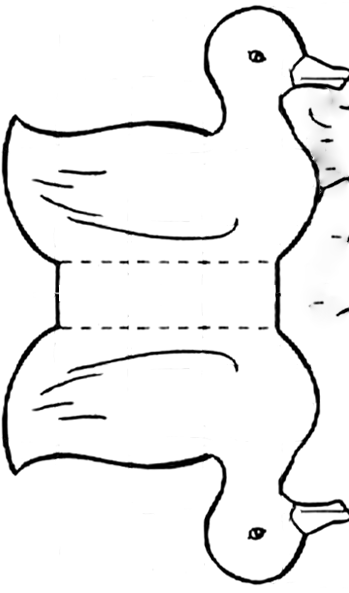 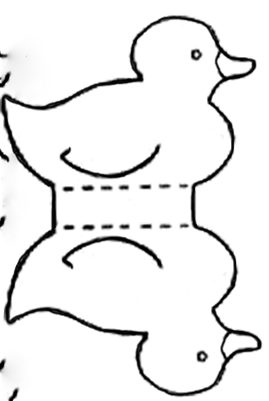 GÜNLÜK EĞİTİM AKIŞIOkul Adı         : …………...                                                                                                                                             Tarih             :  28.05.2018Yaş Grubu (Ay)  : ……………Öğretmen Adı     : ……………GÜNE BAŞLAMA ZAMANI/ OYUN ZAMANIKAHVALTI, TEMİZLİKETKİNLİK ZAMANI•”Haydi pikniğe” isimli alan gezisi(etkinlik 40)•”Yakar top” isimli oyun etkinliği (etkinlik 41)GÜNÜ DEĞERLENDİRME ZAMANIEVE GİDİŞ GENEL DEĞERLENDİRMEÇocuk açısından:Program açısından:Öğretmen açısından:40. HAYDİ PİKNİĞEEtkinlik Türü : Alan gezisi (Büyük grup etkinliği)Yaş Grubu   :  KAZANIMLAR VE GÖSTERGELERİSosyal-Duygusal Gelişim :Kazanım 12: Değişik ortamlardaki kurallara uyar. 
Göstergeleri:Değişik ortamlardaki kuralların belirlenmesinde düşüncesini söyler. Kuralların gerekli olduğunu söyler. İstekleri ile kurallar çeliştiğinde kurallara uygun davranır.  Nezaket kurallarına uyar.MATERYALLERSandviç malzemeleri, örtüSÖZCÜKLERKAVRAMLARÖĞRENME SÜRECİÖğretmen çocukları toplarken “ben bir küçük trenim, tıngır mıngır gezerim, vagonlarım sıralı, oyun alanına varmalı” tekerlemesini söyler ve çocukları sıra halinde arkasında toplayarak önce hazırlanmaya ardından bahçeye çıkarlar.Öğretmen çocukları bahçede çimenlik bir alanda toplar. Yere örtü serilir ve sandviç malzemeleri çıkarılır. Sandviçler öğretmenin yardımıyla hazırlanır.Çocuklarla birlikte sandviçler afiyetle yenir. İçecekler içilir.Sandviçler yenildikten sonra bahçede bilinen oyunlar oynanır. Bahçe gezilir.Çocukların ilgisi doğrultusunda piknik tamamlanır.DEĞERLENDİRMEPikniğimizi nerede yaptık?Piknikte neler yedik?Daha önce piknik yaptın mı?Kimlerle piknik yaptın?Piknik yapacak olsan kimlerle ve nerede yapmak istersin?UYARLAMA41. YAKAR TOPEtkinlik Türü: Oyun etkinliği (Büyük grup etkinliği)Yaş Grubu   :  KAZANIMLAR VE GÖSTERGELERİMotor Gelişim :Kazanım 3: Nesne kontrolü gerektiren hareketleri yapar. 
Göstergeleri:. Bireysel ve eşli olarak nesneleri kontrol eder. Küçük top ile omuz üzerinden atış yapar. Atılan topu elleri ile tutar.
MATERYALLERTop SÖZCÜKLERKAVRAMLARÖĞRENME SÜRECİÇocuklar sayışarak iki kaleci belirlerler. Kaleciler ortaya geçen çocukları top ile vurmaya çalışacaklardır.Bu kaleciler belirlenen çizgilerde dururlar ve buradan atış yaparlar.Ortadaki çocuklar topu atan çocuktan kaçarak diğer tarafa geçmeye çalışırlar. Topu havada yakalayan çocuk bir can kazanır. Top yere sekerek vurulursa oyundan çıkar. Bu şekilde oyun devam eder. Oyun sonunda vurulmadan kalan çocuk oyunu kazanır.				DEĞERLENDİRMEOyunu beğendin mi?Yakar top oyununu nasıl oynadık? Kuralları nelerdi?Bu oyunu oynarken ne hissettin?Bu oyunu daha önce oynamış mıydın?UYARLAMAGÜNLÜK EĞİTİM AKIŞIOkul Adı         : …………...                                                                                                                                             Tarih             :  29.05.2018Yaş Grubu (Ay)  : ……………Öğretmen Adı     : ……………GÜNE BAŞLAMA ZAMANI/ OYUN ZAMANIKAHVALTI, TEMİZLİKETKİNLİK ZAMANI• “İki İnatçı Keçi” isimli bütünleştirilmiş Türkçe ve Müzik Etkinliği uygulanır.(etkinlik 42)•”Köprüden dengeli geç” isimli bütünleştirilmiş sanat ve oyun etkinliği (etkinlik 43)GÜNÜ DEĞERLENDİRME ZAMANIEVE GİDİŞ GENEL DEĞERLENDİRMEÇocuk açısından:Program açısından:Öğretmen açısından:42. İKİ İNATÇI KEÇİEtkinlik Türü: Türkçe ve Müzik Etkinliği (Bütünleştirilmiş büyük grup etkinliği)Yaş Grubu   :  KAZANIMLAR VE GÖSTERGELERİDil Gelişimi :Kazanım 2: Sesini uygun kullanır. 
Göstergeleri:Konuşurken/şarkı söylerken nefesini doğru kullanır. Konuşurken/şarkı söylerken sesinin tonunu ayarlar. Konuşurken/şarkı söylerken sesinin hızını ayarlar. 
Konuşurken/şarkı söylerken sesinin şiddetini ayarlar.Kazanım 5: Dili iletişim amacıyla kullanır.
Göstergeleri:Sohbete katılır. Konuşmak için sırasını bekler.MATERYALLERSÖZCÜKLERİnatçı, toslaşmak, azgın, köprü, KAVRAMLARBeyaz, sayı kavramı, ÖĞRENME SÜRECİÖğretmen hikaye köşesine geçen çocuklara “İKİ İNATÇI KEÇİ”  adlı hikaye PDF formatında izletilir.İKİ İNATÇI KEÇİBeyaz keçi ile kara keçi birbirleriyle hiç anlaşamazmış. İkisi de inatçılık yapıp hatalarını kabul etmez, kendilerini haklı çıkarmak için kavga edip dururlarmış.Keçiler bir gün çayırda otlarken beyaz keçi derenin karşısına geçmek istemiş. Oradaki otlar daha güzel görünüyormuş. Derenin suyu oldukça azgınmış. Üstelik karşıya geçmek için düzgün bir köprü bile yokmuş. Köprü yan yana uzatılmış ikiağaçtan ibaretmiş. Beyaz keçi inat etmiş. Karşıya geçmiş. Biraz dolaşmış oradaki otlardan yemiş.Tam geri dönmek üzereyken karakeçi onu görmüş kıskanmış. O da karşıya geçip değişik otlardan yemek istemiş. İki inatçı keçi köprüde karşı karşıya gelmişler.Beyaz keçi: Çekil yolumdan karşıya geçeceğim, demiş.Karakeçi: Nedenmiş o! Ben senden daha büyüğüm önce ben geçeceğim.İkisi de öfkelenmiş. Kavga büyümüş, köprünün ortasına kadar ilerleyen keçiler toslaşmaya başlamışlar. İkisi de inat etmiş, birbirine yol vermemiş. Toslaşmanın sonrasında ikisinin de ayağı kaymış. Köprüden düşmüşler. İnatçılıkları yüzünden, kendilerini derenin hızla akan sularına kaptırmışlar.Hikaye dramatize edilir ve keçilerin olumsuz davranışları hakkında sohbet ederler.Öğretmen “Çocuklar hikayemizin şarkısı da var, İki inatçı keçi şarkısını hiç duydunuz mu? Şimdi bu şarkıyı hep birlikte söylemeye ne dersiniz?”diyerek çocukları müzik merkezine yönlendirir ve öncelikle ses çalışması yapılır.Öğretmen iki elini birleştirerek “Çocuklar ellerimi ses ayarı olarak düşünelim. Ben ellerimi ne kadar açarsam siz de ona göre aaaa diye ses çıkaracaksınız. Ellerim kapalıyken hiç ses çıkmayacak.”der ve ses açma çalışmalarını yapmalarını sağlar.Ses çalışmasından sonra “İki İnatçı Keçi” isimli şarkı önce öğretmen tarafından söylenir. Daha sonra çocukların tekrar etmesi istenir.İKİ İNATÇI KEÇİBir köprüde karşılaşmış iki inatçı keçi                             Tam köprünün ortasında iki keçi toslaşmışHa ha hay ha ha hay ha hahaha hay                                Ha ha hay ha ha hay ha hahaha hayHep huysuzluk inatçılık bu keçilerin suçu                       İkisi de suya düşmüş bunu görenler şaşmışHa ha hay ha ha hay ha hahaha hay                                Ha ha hay ha ha hay ha hahaha hayDEĞERLENDİRMEBeyaz keçi ile karakeçi neden kavga etmişler?Keçilerin bu davranışları nasıl bir davranış?Köprüden geçmek isteyen keçiler inatlaşınca başlarına ne gelmiş?İnatçılık nasıl bir davranış sence?UYARLAMA43. KÖPRÜDEN DENGELİ GEÇEtkinlik Türü: Oyun ve sanat etkinliği (Bütünleştirilmiş büyük grup etkinliği)Yaş Grubu   :  KAZANIMLAR VE GÖSTERGELERİMotor Gelişimi :Kazanım 2: Denge hareketleri yapar.
Göstergeleri:Bireysel ve eşli olarak denge hareketleri yapar.  Çizgi üzerinde yönergeler doğrultusunda yürür. Kazanım 4: Küçük kas kullanımı gerektiren hareketleri yapar. 
Göstergeleri:Nesneleri yeni şekiller oluşturacak biçimde bir araya getirir.  Malzemeleri keser. 
Malzemeleri yapıştırır.MATERYALLERA4 resim kağıdının üzerine çizilmiş keçi resmi, tüğlü siyah ya da beyaz ip, makas, yapıştırıcı, pul ve düğme, kutu veya tahta bloklarSÖZCÜKLERKöprü KAVRAMLARÖĞRENME SÜRECİÖğretmen çocuklara A4 resim kağıdının üzerine çizilmiş keçi resmini, tüylü siyah ya da beyaz ip, makas, yapıştırıcı, pul ve gözler için düğmeleri verir.Çocuklardan ipleri küçük küçük keserek keçiye yapıştırmalarını ister. Daha sonra gözlerine düğme, boynuzlarına ise pul yapıştırarak çalışmalarını tamamlamalarını ister.Çalışmalar tamamlandıktan sonra sınıf toplanır ve faaliyetler çocuklarla birlikte panoda sergilenir.Öğretmen, çocukları oyun alanına yönlendirir.“Köprüden Dengeli Geç”adlı oyunun kurallarını anlatır.Sınıf şartları dikkate alınarak yere halı üzerine temsili bir dere çizilir. Üzerine kutu veya tahta bloklarla köprü yapılır. Çocuklar sıra ile bu köprünün üzerinden düşmeden geçmeye çalışırlar dengesi bozulan, ayağını temsili dereye basan dereye düşmüş sayılır. Başarılı geçenler alkışlanırDEĞERLENDİRMESanat etkinliğinde nasıl bir faaliyet yaptık?Kitap çalışmasında nasıl çalışmalar yaptık? En çok hangi çalışmayı yaparken eğlendin?Köprüden geçerken zorlandın mı?Bu oyunu başka nasıl oynayabiliriz?UYARLAMAGÜNLÜK EĞİTİM AKIŞIOkul Adı         : …………...                                                                                                                                             Tarih             :  30.05.2018Yaş Grubu (Ay)  : ……………Öğretmen Adı     : ……………GÜNE BAŞLAMA ZAMANI/ OYUN ZAMANIKAHVALTI, TEMİZLİKETKİNLİK ZAMANI•”Sabun köpükleri” isimli oyun etkinliği (etkinlik 44)•“Öküz ile Kurbağa”isimli bütünleştirilmiş Türkçe, Müzik ve Sanat Etkinliği(etkinlik 45)GÜNÜ DEĞERLENDİRME ZAMANIEVE GİDİŞ GENEL DEĞERLENDİRMEÇocuk açısından:Program açısından:Öğretmen açısından:44. SABUN KÖPÜKLERİEtkinlik Türü: Oyun etkinliği (Büyük grup etkinliği)Yaş Grubu   :  KAZANIMLAR VE GÖSTERGELERİMotor Gelişimi :Kazanım 3: Nesne kontrolü gerektiren hareketleri yapar. 
Göstergeleri:Bireysel ve eşli olarak nesneleri kontrol eder.Sosyal-Duygusal Gelişim :Kazanım 7: Bir işi ya da görevi başarmak için kendini güdüler.
Göstergeleri:Başladığı işi zamanında bitirmek için çaba gösterir.Öz-Bakım Beceleri :Kazanım 8: Sağlığı ile ilgili önlemler alır. 
Göstergeleri:Sağlığını korumak için yapması gerekenleri söyler.MATERYALLERBulaşık sabunu, kalın pipet, yoğurt kutusu, suSÖZCÜKLERKAVRAMLARÖĞRENME SÜRECİÖğretmen çocukları toplarken “ben bir küçük trenim, tıngır mıngır gezerim, vagonlarım sıralı, oyun alanına varmalı” tekerlemesini söyler ve çocukları sıra halinde arkasında toplayarak önce hazırlanmaya ardından bahçeye çıkarlar.Yoğurt kutusuna bulaşık deterjanı damlatılarak su ile doldurulur. Pipetle karıştırılır ve pipete üflenerek kutuda köpükler oluşturulur.Bahçede sabunlu sular pipetle üflenerek sabun köpükleri oluşturulur.Çocuklar ilgileri doğrultusunda etkinliği devam ettirirler ve eğlenirler.Suyu pipetle içlerine çekmemeleri için dikkatli olmaları söylenir.DEĞERLENDİRMESabun köpüklerini nasıl yaptık?Bu oyunu oynarken eğlendin mi?Zorlandığın yerler oldu mu?Daha önce sabun köpükleri yaptın mı?UYARLAMA45. ÖKÜZ İLE KURBAĞAEtkinlik Türü: Türkçe, Müzik ve Sanat Etkinliği (Bütünleştirilmiş Bireysel Etkinlik)Yaş Grubu   :  KAZANIMLAR VE GÖSTERGELERİDil Gelişimi :Kazanım 2: Sesini uygun kullanır. 
Göstergeleri:Konuşurken/şarkı söylerken nefesini doğru kullanır. Konuşurken/şarkı söylerken sesinin tonunu ayarlar. Konuşurken/şarkı söylerken sesinin hızını ayarlar.  Konuşurken/şarkı söylerken sesinin şiddetini ayarlar.Kazanım 5: Dili iletişim amacıyla kullanır.
Göstergeleri:. Sohbete katılır. 
9. Konuşmak için sırasını bekler.
10. Duygu, düşünce ve hayallerini söyler.
Kazanım 7: Dinledikleri/izlediklerinin anlamını kavrar.
Göstergeleri:Sözel yönergeleri yerine getirir. Dinledikleri/izlediklerini açıklar.  Dinledikleri/izledikleri hakkında yorum yapar. Motor Gelişim :Kazanım 4: Küçük kas kullanımı gerektiren hareketleri yapar. 
Göstergeleri:Nesneleri yeni şekiller oluşturacak biçimde bir araya getirir. Malzemeleri keser. 
 Malzemeleri yapıştırır. Malzemeleri değişik şekillerde katlar.
MATERYALLERFon kartonu, Makas, Sim, Yapıştırıcı, Artık materyallerle(pul, mercimek) SÖZCÜKLERÖküz, kurbağa, balık, ördek       KAVRAMLARBüyük-küçükSağ-solÖĞRENME SÜRECİBilmeceler sorarak çocukların dikkatini çeker.— Bizim evde deli var, tepesinde gülü var (horoz)    — Het dedim met dedim, ocak başında yat dedim (kedi)Hayvanların yaşadıkları yerler konusunda sohbet edilir.Sohbet sonunda, karada yaşayanlar, suda yaşayanlar, hem karada, hem suda yaşayanlara örnekler verilir. Her çocuğun en az bir örnek vermesi ile katılımı sağlanır. “Öküz ile Kurbağa” hikayesi anlatılır.ÖKÜZ İLE KURBAĞABir zamanlar sevimli kurbağalar hep birlikte neşe içinde yaşıyorlarmış mavi gölde. Fakat içlerinden biri kendini çok beğenirmiş. Herkesten üstün olduğunu göstermek için hiç bir fırsatı kaçırmazmış. O, herkesten daha yükseğe sıçramaya çalışır, sıra dalmaya gelince de hemen ön sırada yerini alırmış. Her zaman birinci ve her zaman en iyi olmak istermiş. Oralarda yaşayan bir öküz bir gün göle su içmeye gelmiş. Bütün kurbağalar korkup saklanmış. Ama kendini beğenmiş kurbağa kaçmamış. Öküzü seyretmeye başlamış. Diğer kurbağalar da sudan çıkmış. “Çok büyük, ne kadar muhteşem görünüyor,” demişler.Söylenenleri duyan kendini beğenmiş kurbağa: Evet, bizden daha büyük olduğu doğru ama o kadar da değil. Eğer ben de istersem rahatlıkla onun kadar olabilirim! Bakın şişmeye başladım bile, diyerek göğsünü şişirmiş.Diğer kurbağalar, gülüşerek: Sen çok küçüksün çok, demişler.Kendini beğenmiş kurbağa, daha fazla hava çekmiş içine. Konuşurken hava kaçırmamaya özen göstererek:Bakın şimdi nasılım? demiş.Arkadaşları kıkır kıkır gülerek: Vırak, vırak, şişmeyi bırak sen çok küçüksün, asla öküz kadar büyük olamazsın, demişler.Onlara aldırış etmeyen kibirli kurbağa şişmeye devam etmiş. İçine bol bol hava çekmiş. Derken BOOM!........Öğretmen hikayeyi yarıda keserek “Çocuklar sizce kibirli kurbağaya ne olmuş olabilir sizce? Hikayemizin sonunu kim tamamlamak ister.” der. İstekli çocukların hikayeyi tamamlamalarını sağlar.Hikaye tamamlama işi bittikten sonra öğretmen “Çocuklar hikayede kibirli kurbağa kendini beğenmiş davrandı. Siz sakın kendinizi beğenmişlik yapmayın. Herkesin kendine özgü özellikleri vardır..” diyerek açıklama yapar.Öğretmen “Çocuklar hikayemizi çok güzel tamamladınız ve şimdi de güzel bir şarkı söylemeye ne dersiniz?”der ve çocukları müzik merkezlerine yönlendirir.“Balık, Ördek, Kurbağa” adlı şarkıyı önce bölümler hâlinde, daha sonra bütün olarak söyletir. Çocuklar taklitler yaparak şarkıyı tekrar ederler.BALIK,  ÖRDEK, KURBAĞAZıp, zıp zıplar karada          	Vak, vak, vak, vak yürürler                    Suda yaşar balıklarYüzer tatlı sularda 	               Kaz ve ördek karada                              Sessiz, sessiz yüzerler 	Vırak, vırak seslenir 	Vırakvırak seslenip                               Bazen sürü halindeEğlenir şu kurbağa                           Eğlenirler sularda                                   Bazen yalnız gezerlerÖğretmen, Biz çalışkan arılarız. Vızır vızırdarız. Etkinlik zamanı masalara geçeriz.”diyerek çocukların masalara geçmelerini sağlar.Fon kartonuna çizilmiş olan kurbağa modeli kesilir ve katlanır. Kurbağa, artık materyallerle(pul, mercimek) süslenir.Sınıf toparlanır ve yapılan çalışmalar ilgili panoda sergilenir.DEĞERLENDİRMEKibirli kurbağa kendini neden öküzden üstün görmüş? Kurbağanın yaptığı bu davranış doğru mu?Balık, ördek ve kurbağanın taklidini yaparak şarkıya eşlik etmek eğlenceli miydi?Şarkıyı beğendiniz mi?, Eğlenceli buldunuz mu? Hayvanların taklidini yaparak şarkıya eşlik ettiğinizde neler hissettiniz?Sanat etkinliğinde nasıl bir çalışma yaptık?UYARLAMAGÜNLÜK EĞİTİM AKIŞI Okul Adı  : …………...                                                                                                                                             Tarih      :31.05.2018Yaş Grubu(Ay): ……………Öğretmen Adı: ……………GÜNE BAŞLAMA ZAMANI OYUN ZAMANIKAHVALTI, TEMİZLİKETKİNLİK ZAMANI“Yaz Günü” isimli bütünleştirilmiş Türkçe, Drama Etkinliği(etkinlik46) “Aspirin” isimli oyun etkinliği(etkinlik 47)GÜNÜ DEĞERLENDİRME ZAMANIEVE GİDİŞ GENEL  DEĞERLENDİRME Çocuk açısından:Program açısından:Öğretmen açısından:46.YAZ GÜNÜ  Etkinlik Türü: Türkçe, Drama Etkinliği (Bütünleştirilmiş Büyük Grup Etkinliği)Yaş Grubu   :  KAZANIMLAR VE GÖSTERGELERİDil Gelişimi :Kazanım 5: Dili iletişim amacıyla kullanır.
Göstergeleri:Sohbete katılır.  Konuşmak için sırasını bekler. Duygu, düşünce ve hayallerini söyler.
Kazanım 7: Dinledikleri/izlediklerinin anlamını kavrar.
Göstergeleri:Sözel yönergeleri yerine getirir.  Dinledikleri/izlediklerini açıklar.  Dinledikleri/izledikleri hakkında yorum yapar. Kazanım 8: Dinledikleri/izlediklerini çeşitli yollarla ifade eder.
Göstergeleri:Dinledikleri/izlediklerini drama yoluyla sergiler.MATERYALLERRenkli bant,  minder, hasır, çanta vb. SÖZCÜKLERHaziran, Temmuz, Ağustos, Yaz Mevsimi, güneş, sıcak, deniz, plaj, plaj çantası, mayo, plaj terliği,gözlük, güneş yağı, şapka, deniz topu, plaj şemsiyesi, simit, kollukKAVRAMLARÖĞRENME SÜRECİÖğretmen çocuklara, ‘ Haziran- Temmuz- Ağustos’ aylarının yaz mevsiminin ayları olduğunu söyler.Yaz mevsiminde havada, doğada/bitkilerde, hayvanlarda, beslenmemizde ve giyimimizde bazı değişiklikler olduğu söylenir. Güneşin ilkbahar mevsimine göre daha parlak ve yakıcı olduğu söylenir. Güneş çok yakıcı olduğu için güneş ışınlarına karşı korunmak için koruyucu kremler kullandığımız söylenir.Öğretmen “Evet havalar iyice ısındı. Çünkü artık yaz mevsimindeyiz. Yaz mevsimi diğer mevsimlerden daha sıcaktır. İnsanlar serinlemek için tatile ve denize gitme ihtiyacı duyarlar. Tıpkı anlatacağım masalda ki gibi.“YAZ GÜNÜ” adlı hikaye kuklalar ile anlatılır.YAZ GÜNÜSıcak bir yaz günüydü. Güneşten bunalan Pelin ve annesi serinlemek için denize gitmeye karar verdiler.Annesi: Pelin’ciğim! Önce plaj çantasını hazırlayalım.Pelin: Çantaya ne koyacağız anne?Annesi: Bir düşün bakalım... Bizim orada nelere ihtiyacımız olacak?Pelin: Havlu, mayo.Annesi: Peki plaj terliği, gözlük, güneş yağı. Özellikle de güneş yağını unutmayalım. Bizi güneşin zararlı etkilerinden korur.Pelin: Güneşin yararlı olduğunu söylüyordun. Neden güneşten korunalım.Annesi: Bak anlatayım canım. Güneş tüm canlılar için çok yararlıdır. Ama yaz mevsiminde güneş dünyamıza ışınlarını dik olarak yansıttığından, hava çok sıcak oluyor. O zaman da kendimizi korumamız gerekiyor. Gölgede durmalıyız. Öğlen vakti denize girmek de güneşlenmek de zarar verir. Başımıza şapka, gözümüze de güneş gözlüğü takmalıyız.Pelin: Anneciğim deniz topumu da yanıma alabilir miyim?Annesi: Tabi ki alabilirsin! Aa, simidini de al.Pelin: Geçen yıl yüzmeyi öğrenmiştim. Bu yıl simit kullanmadan yüzebilirim. Yalnızca kolluklarımı almak istiyorum.Annesi: Peki kızım, nasıl istersen!.. Şimdi her şeyimiz tamam.Pelin, annesi ile birlikte çantaları ve plaj şemsiyesini arabanın bagajına koydu. Daha sonra annesi direksiyona geçti. Pelin öne oturmak istedi.Annesi: Olmaz, öne büyükler oturabilir. Çocukların oturması tehlikeli ve yanlıştır.Pelin arkada oturdu, sahil yolunda bir süre gittikten sonra. Plaja geldiler. Artık denize girebileceklerdi.Hikayeden sonra öğretmen “Şimdi sizinle bir plaj gezisi yapalım” ne dersiniz?    Topluca yapılacak olan pandomim öncesi hazırlıklar yapılır.Sınıfın ortasına renkli bant yapıştırılır, deniz ve sahil bölümü birbirinden ayrılır. Sahil bölümüne minderler ve hasırlar konulur.Çocuklar, öğretmenin önderliğinde, plaj çantalarına gerekli olan eşyaları, malzemeleri (mayo, havlu, hasır, güneş yağı)yerleştirir gibi yaparlar. Sonra ikişerli olarak el ele tutuşup plaja giderler.Plaja gelindiğinde önce yere hasır serilip oturulur. Sonra, bir masanın ya da perdenin arkasında mayo giyilir gibi yapılır. Çocuklar birbirlerinin vücudunu güneş yağı ile yağlarlar ve kilimlerin üzerine önce sırt üstü, sonra yüzükoyun, sonra da sağ ve sol yanlarına yatarlar (öğretmen de aynı hareketleri yapar). Sonra renkli bantla belirtilmiş olan deniz kenarı hattını geçip denize girerler (yan yana dizilmiş yumuşak minderlerin üzerine atlarlar). Denizde isteyen yüz üstü, isteyen sırt üstü yüzer. Denizden çıkınca kurulanır. Mayolar çıkarılıp, şortlar giyilir. Hasırlar toplanır, eve dönülür. Öğretmen dramadan sonra çocukların neler hissettiklerini anlatmalarını ister.DEĞERLENDİRMEYaz mevsimi hangi aylardan oluşuyor?Yaz mevsiminde ne gibi değişiklikler oluyor?Yazın neden koruyucu kremler kullanmalıyız?Dramadan sonra;—Plaja ne yapmaya gittik?                  — Plaja giderken yanımıza neler aldık? Niçin?— Neden güneş yağı ile yağlanırız?     — Denize girmeden önce ne giyilir?— Denizde kaç türlü yüzeriz? Gösterin.              — Denizden çıkınca neyle kurulanırız, neden?— Mayomuzu denizden çıkar çıkmaz niçin değiştiririz?     — Yalnız başımıza denize niçin girmemeliyiz?— Denize çöp olarak neler atılıyor?                                     — Denize niçin çöp atmamalıyız?— Denize çöp atanlara karşı ne yapılabilir?                        — İnsandan başka neler yüzer?UYARLAMA47.ASPİRİNEtkinlik Türü: Oyun etkinliği (Büyük grup etkinliği)Yaş grubu:KAZANIMLAR VE GÖSTERGELERİBilişsel Gelişim :Kazanım 1: Nesne/durum/olaya dikkatini verir.
Göstergeleri:Dikkat edilmesi gereken nesne/durum/olaya odaklanırKazanım 3: Algıladıklarını hatırlar.
Göstergeleri:Nesne/durum/olayı bir süre sonra yeniden söyler. Motor Gelişim :Kazanım 1: Yer değiştirme hareketleri yapar.
Göstergeleri:Yönergeler doğrultusunda koşar. MATERYALLERSÖZCÜKLERKAVRAMLARÖĞRENME SÜRECİÖğretmen çocukları toplarken “ben bir küçük trenim, tıngır mıngır gezerim, vagonlarım sıralı, oyun alanına varmalı” tekerlemesini söyler ve çocukları sıra halinde arkasında toplayarak önce hazırlanmaya ardından bahçeye çıkarlar.İki aşamalı bir kovalamaca oyunudur. Kalabalık bir grupla oynandığında daha zevkli olur.Oyundan önce bir doktor seçilir. Doktor 1'den 10'a kadar bir sayıyı aklından tutar ve diğer oyunculardan bu sayıyı tahmin etmelerini ister. Oyuncular sırayla tahminde bulunurlar. Sayıyı bulanlar doktorun yardımcısı olur ve ebelikten kurtulur. Kimse bilemezse herkes yeniden tahminde bulunur. İkinci turda doktor yeniden bir sayı tutar ve bu süreç sayıyı bilemeyen bir kişi kalana (diğer oyuncuların hepsi doktorun yardımcısı olana) kadar devam eder. Sona kalan (doktorun yardımcısı olamayan) çocuk ebe olur.Ebe, diğer oyuncuları yakalamaya çalışır. Birini yakaladığında "Aspirin!" diye bağırır. Yakalanan oyuncu da ebeye katılır ve diğerlerini yakalamaya çalışır. Sona kalan (yakalanmayan) oyuncu oyunu kazanır.Aspirin oyununda oyuncu sayısı az ise doktor daha küçük (örneğin 1'den 5'e kadar) bir sayı tutabilir.DEĞERLENDİRMEOyunumuzun adı neydi?Oyunun kuralları neydi?Oyunu nasıl oynadık?Bu oyunu oynarken ne hissettin?Bu oyunu daha önce oynadın mı?UYARLAMA